Sillabusz 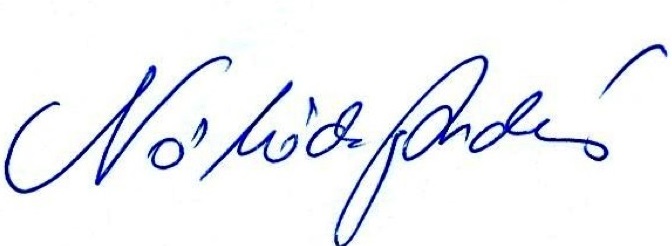 Dátum	 2023. szeptember 25.					Dr. Nábrádi AndrásTantárgy oktatójaI.I.I.I.I.I.I.I.I.I.I.I.I.I.I.I.I.I.I.Intézmény neveIntézmény neveIntézmény nevePartiumi Keresztény Egyetem, NagyváradPartiumi Keresztény Egyetem, NagyváradPartiumi Keresztény Egyetem, NagyváradPartiumi Keresztény Egyetem, NagyváradPartiumi Keresztény Egyetem, NagyváradPartiumi Keresztény Egyetem, NagyváradPartiumi Keresztény Egyetem, NagyváradPartiumi Keresztény Egyetem, NagyváradPartiumi Keresztény Egyetem, NagyváradPartiumi Keresztény Egyetem, NagyváradPartiumi Keresztény Egyetem, NagyváradPartiumi Keresztény Egyetem, NagyváradPartiumi Keresztény Egyetem, NagyváradPartiumi Keresztény Egyetem, NagyváradPartiumi Keresztény Egyetem, NagyváradPartiumi Keresztény Egyetem, NagyváradKarKarKarGazdaság és Társadalomtudományi KarGazdaság és Társadalomtudományi KarGazdaság és Társadalomtudományi KarGazdaság és Társadalomtudományi KarGazdaság és Társadalomtudományi KarGazdaság és Társadalomtudományi KarGazdaság és Társadalomtudományi KarGazdaság és Társadalomtudományi KarGazdaság és Társadalomtudományi KarGazdaság és Társadalomtudományi KarGazdaság és Társadalomtudományi KarGazdaság és Társadalomtudományi KarGazdaság és Társadalomtudományi KarGazdaság és Társadalomtudományi KarGazdaság és Társadalomtudományi KarGazdaság és Társadalomtudományi KarSzakSzakSzakMenedzsment Menedzsment Menedzsment Menedzsment Menedzsment Menedzsment Menedzsment Menedzsment Menedzsment Menedzsment Menedzsment Menedzsment Menedzsment Menedzsment Menedzsment Menedzsment Tantárgy megnevezéseTantárgy megnevezéseTantárgy megnevezéseStratégiai Menedzsment Management strategic M3203Stratégiai Menedzsment Management strategic M3203Stratégiai Menedzsment Management strategic M3203Stratégiai Menedzsment Management strategic M3203Stratégiai Menedzsment Management strategic M3203Stratégiai Menedzsment Management strategic M3203Stratégiai Menedzsment Management strategic M3203Stratégiai Menedzsment Management strategic M3203A tantárgy típusaA tantárgy típusaA tantárgy típusaA tantárgy típusaA tantárgy típusaA tantárgy típusaA tantárgy típusaA tantárgy típusaTantárgy megnevezéseTantárgy megnevezéseTantárgy megnevezéseStratégiai Menedzsment Management strategic M3203Stratégiai Menedzsment Management strategic M3203Stratégiai Menedzsment Management strategic M3203Stratégiai Menedzsment Management strategic M3203Stratégiai Menedzsment Management strategic M3203Stratégiai Menedzsment Management strategic M3203Stratégiai Menedzsment Management strategic M3203Stratégiai Menedzsment Management strategic M3203DADASNSNDSDSDSDCTantárgy megnevezéseTantárgy megnevezéseTantárgy megnevezéseStratégiai Menedzsment Management strategic M3203Stratégiai Menedzsment Management strategic M3203Stratégiai Menedzsment Management strategic M3203Stratégiai Menedzsment Management strategic M3203Stratégiai Menedzsment Management strategic M3203Stratégiai Menedzsment Management strategic M3203Stratégiai Menedzsment Management strategic M3203Stratégiai Menedzsment Management strategic M3203xxxII.II.II.II.II.II.II.II.II.II.II.II.II.II.II.II.II.II.II.Tantárgy felépítése (heti óraszám)Tantárgy felépítése (heti óraszám)Tantárgy felépítése (heti óraszám)Tantárgy felépítése (heti óraszám)Tantárgy felépítése (heti óraszám)Tantárgy felépítése (heti óraszám)Tantárgy felépítése (heti óraszám)Tantárgy felépítése (heti óraszám)Tantárgy felépítése (heti óraszám)Tantárgy felépítése (heti óraszám)Tantárgy felépítése (heti óraszám)Tantárgy felépítése (heti óraszám)Tantárgy felépítése (heti óraszám)Tantárgy felépítése (heti óraszám)SzemeszterSzemeszterKreditek számaKreditek számaKreditek számaKreditek számaElőadásSzemináriumSzemináriumSzemináriumGyakorlatGyakorlatGyakorlatGyakorlatGyakorlatGyakorlatProjektProjektProjekt6655552111---------III.III.III.III.III.III.III.III.III.III.III.III.III.III.III.III.III.III.III.Tantárgy besorolásaTantárgy besorolásaTantárgy besorolásaTantárgy besorolásakötelezőkötelezőkötelezőkötelezőkötelezőopcionálisopcionálisopcionálisopcionálisopcionálisfakultatívfakultatívfakultatívfakultatívfakultatív(x–el jelölni)(x–el jelölni)(x–el jelölni)(x–el jelölni)XXXXXIV. IV. IV. IV. IV. IV. IV. IV. IV. IV. IV. IV. IV. IV. IV. IV. IV. IV. IV. Tantárgy oktatójaTantárgy oktatójaTantárgy oktatójaTantárgy oktatójaTantárgy oktatójaTantárgy oktatójaTantárgy oktatójaTantárgy oktatójaTantárgy oktatójaTantárgy oktatójaTantárgy oktatójaTantárgy oktatójaTantárgy oktatójaTantárgy oktatójaTantárgy oktatójaTantárgy oktatójaTantárgy oktatójaTantárgy oktatójaTantárgy oktatójaelőadáselőadáselőadáselőadásszemináriumszemináriumszemináriumszemináriumgyakorlatgyakorlatgyakorlatgyakorlatgyakorlatprojektprojektVezetéknév, keresztnévVezetéknév, keresztnévVezetéknév, keresztnévVezetéknév, keresztnévProf. Dr. Nábrádi AndrásProf. Dr. Nábrádi AndrásProf. Dr. Nábrádi AndrásProf. Dr. Nábrádi AndrásDr. Kovács Tünde ZitaDr. Kovács Tünde ZitaDr. Kovács Tünde ZitaDr. Kovács Tünde ZitaIntézményIntézményIntézményIntézményPKE-GTKPKE-GTKPKE-GTKPKE-GTKPKE-GTKPKE-GTKPKE-GTKPKE-GTKTanszék/IntézetTanszék/IntézetTanszék/IntézetTanszék/IntézetMenedzsmentMenedzsmentMenedzsmentMenedzsmentMenedzsmentMenedzsmentMenedzsmentMenedzsmentTudományos fokozatTudományos fokozatTudományos fokozatTudományos fokozatCSc, PhDCSc, PhDCSc, PhDCSc, PhDPhDPhDPhDPhDDidaktikai fokozatDidaktikai fokozatDidaktikai fokozatDidaktikai fokozategyetemi tanár, MBAegyetemi tanár, MBAegyetemi tanár, MBAegyetemi tanár, MBAtanársegédtanársegédtanársegédtanársegédBesorolás (főállású /társult)Besorolás (főállású /társult)Besorolás (főállású /társult)Besorolás (főállású /társult)FőállásúFőállásúFőállásúFőállásúfőállásúfőállásúfőállásúfőállásúÉletkorÉletkorÉletkorÉletkor6464646441414141V.V.V.V.V.V.V.V.V.V.V.V.V.V.V.V.V.V.V.A tantárgy célkitűzéseiÁltalános célkitűzések: A tantárgy célkitűzése, hogy a tananyagot abszolváló hallgatók tisztában legyenek a stratégiai menedzsment fő területeivel, a vállalati stratégiai tervezés módszerivel. Kognitív kompetenciák: A hallgató olyan alapvető ismeretekre tesz szert, amelyek révén eligazodik a vállalati stratégia módszertanában, azokat megértve tudja a speciális eljárásokat a legmodernebb megközelítéseket elsajátítani. A kurzus előadásai három fő tématerület köré fókuszálódnak: 1. A stratégiai tervezés folyamata, speciális eljárásai, A stratégia bevezetése, a szervezés, a vezetés és a csapatépítés területei. 3. A stratégia bevezetésének és folyamatának ellenőrzése. A tantárgy révén a hallgató megismeri a stratégiai tervezés legújabb kutatási irányait, területeit, eredményeit is.Szakmai kompetenciák: Legyen tisztában a vállalati küldetés és jövőkép fontosságával, az üzleti környezet és a vállalati belső értékelésnek, valamint a versenytársak elemzésének módszerivel.Tudja elhelyezni az elemzések alapján a vállalati stratégiai irányokat, a defenzív, az offenzív és az intenzív területekre a vállalaton belül.Értse a módszerek alkalmazási korlátait és lehetőségeit, azok előnyeit és hátrányait.Legyen képes ismereteit felhasználni az üzleti környezet elemzésére, a stratégiai irányok meghatározására, a lehetséges stratégiák megválasztására a stratégia bevezetésének és ellenőrzésének kérdésköreire.Érzelmi és érték-kompetenciák: A tantárgy elősegíti, hogy a hallgató, megfelelő gazdálkodástudományi tudás, továbbá korszerű stratégiai szemlélet birtokában a végzés után az új szakmai információkat, kutatási eredményeket megfelelően értelmezni és értékelni tudja, továbbá alkalmas legyen gazdaságtudományi ismereteit gyarapítani. A hallgató ennek köszönhetően olyan gazdaságtudományi alapokkal bír, ami hozzásegíti ahhoz, hogy a szakmai feladatait hatékonyan végezze.A tantárgy célkitűzéseiÁltalános célkitűzések: A tantárgy célkitűzése, hogy a tananyagot abszolváló hallgatók tisztában legyenek a stratégiai menedzsment fő területeivel, a vállalati stratégiai tervezés módszerivel. Kognitív kompetenciák: A hallgató olyan alapvető ismeretekre tesz szert, amelyek révén eligazodik a vállalati stratégia módszertanában, azokat megértve tudja a speciális eljárásokat a legmodernebb megközelítéseket elsajátítani. A kurzus előadásai három fő tématerület köré fókuszálódnak: 1. A stratégiai tervezés folyamata, speciális eljárásai, A stratégia bevezetése, a szervezés, a vezetés és a csapatépítés területei. 3. A stratégia bevezetésének és folyamatának ellenőrzése. A tantárgy révén a hallgató megismeri a stratégiai tervezés legújabb kutatási irányait, területeit, eredményeit is.Szakmai kompetenciák: Legyen tisztában a vállalati küldetés és jövőkép fontosságával, az üzleti környezet és a vállalati belső értékelésnek, valamint a versenytársak elemzésének módszerivel.Tudja elhelyezni az elemzések alapján a vállalati stratégiai irányokat, a defenzív, az offenzív és az intenzív területekre a vállalaton belül.Értse a módszerek alkalmazási korlátait és lehetőségeit, azok előnyeit és hátrányait.Legyen képes ismereteit felhasználni az üzleti környezet elemzésére, a stratégiai irányok meghatározására, a lehetséges stratégiák megválasztására a stratégia bevezetésének és ellenőrzésének kérdésköreire.Érzelmi és érték-kompetenciák: A tantárgy elősegíti, hogy a hallgató, megfelelő gazdálkodástudományi tudás, továbbá korszerű stratégiai szemlélet birtokában a végzés után az új szakmai információkat, kutatási eredményeket megfelelően értelmezni és értékelni tudja, továbbá alkalmas legyen gazdaságtudományi ismereteit gyarapítani. A hallgató ennek köszönhetően olyan gazdaságtudományi alapokkal bír, ami hozzásegíti ahhoz, hogy a szakmai feladatait hatékonyan végezze.A tantárgy célkitűzéseiÁltalános célkitűzések: A tantárgy célkitűzése, hogy a tananyagot abszolváló hallgatók tisztában legyenek a stratégiai menedzsment fő területeivel, a vállalati stratégiai tervezés módszerivel. Kognitív kompetenciák: A hallgató olyan alapvető ismeretekre tesz szert, amelyek révén eligazodik a vállalati stratégia módszertanában, azokat megértve tudja a speciális eljárásokat a legmodernebb megközelítéseket elsajátítani. A kurzus előadásai három fő tématerület köré fókuszálódnak: 1. A stratégiai tervezés folyamata, speciális eljárásai, A stratégia bevezetése, a szervezés, a vezetés és a csapatépítés területei. 3. A stratégia bevezetésének és folyamatának ellenőrzése. A tantárgy révén a hallgató megismeri a stratégiai tervezés legújabb kutatási irányait, területeit, eredményeit is.Szakmai kompetenciák: Legyen tisztában a vállalati küldetés és jövőkép fontosságával, az üzleti környezet és a vállalati belső értékelésnek, valamint a versenytársak elemzésének módszerivel.Tudja elhelyezni az elemzések alapján a vállalati stratégiai irányokat, a defenzív, az offenzív és az intenzív területekre a vállalaton belül.Értse a módszerek alkalmazási korlátait és lehetőségeit, azok előnyeit és hátrányait.Legyen képes ismereteit felhasználni az üzleti környezet elemzésére, a stratégiai irányok meghatározására, a lehetséges stratégiák megválasztására a stratégia bevezetésének és ellenőrzésének kérdésköreire.Érzelmi és érték-kompetenciák: A tantárgy elősegíti, hogy a hallgató, megfelelő gazdálkodástudományi tudás, továbbá korszerű stratégiai szemlélet birtokában a végzés után az új szakmai információkat, kutatási eredményeket megfelelően értelmezni és értékelni tudja, továbbá alkalmas legyen gazdaságtudományi ismereteit gyarapítani. A hallgató ennek köszönhetően olyan gazdaságtudományi alapokkal bír, ami hozzásegíti ahhoz, hogy a szakmai feladatait hatékonyan végezze.A tantárgy célkitűzéseiÁltalános célkitűzések: A tantárgy célkitűzése, hogy a tananyagot abszolváló hallgatók tisztában legyenek a stratégiai menedzsment fő területeivel, a vállalati stratégiai tervezés módszerivel. Kognitív kompetenciák: A hallgató olyan alapvető ismeretekre tesz szert, amelyek révén eligazodik a vállalati stratégia módszertanában, azokat megértve tudja a speciális eljárásokat a legmodernebb megközelítéseket elsajátítani. A kurzus előadásai három fő tématerület köré fókuszálódnak: 1. A stratégiai tervezés folyamata, speciális eljárásai, A stratégia bevezetése, a szervezés, a vezetés és a csapatépítés területei. 3. A stratégia bevezetésének és folyamatának ellenőrzése. A tantárgy révén a hallgató megismeri a stratégiai tervezés legújabb kutatási irányait, területeit, eredményeit is.Szakmai kompetenciák: Legyen tisztában a vállalati küldetés és jövőkép fontosságával, az üzleti környezet és a vállalati belső értékelésnek, valamint a versenytársak elemzésének módszerivel.Tudja elhelyezni az elemzések alapján a vállalati stratégiai irányokat, a defenzív, az offenzív és az intenzív területekre a vállalaton belül.Értse a módszerek alkalmazási korlátait és lehetőségeit, azok előnyeit és hátrányait.Legyen képes ismereteit felhasználni az üzleti környezet elemzésére, a stratégiai irányok meghatározására, a lehetséges stratégiák megválasztására a stratégia bevezetésének és ellenőrzésének kérdésköreire.Érzelmi és érték-kompetenciák: A tantárgy elősegíti, hogy a hallgató, megfelelő gazdálkodástudományi tudás, továbbá korszerű stratégiai szemlélet birtokában a végzés után az új szakmai információkat, kutatási eredményeket megfelelően értelmezni és értékelni tudja, továbbá alkalmas legyen gazdaságtudományi ismereteit gyarapítani. A hallgató ennek köszönhetően olyan gazdaságtudományi alapokkal bír, ami hozzásegíti ahhoz, hogy a szakmai feladatait hatékonyan végezze.A tantárgy célkitűzéseiÁltalános célkitűzések: A tantárgy célkitűzése, hogy a tananyagot abszolváló hallgatók tisztában legyenek a stratégiai menedzsment fő területeivel, a vállalati stratégiai tervezés módszerivel. Kognitív kompetenciák: A hallgató olyan alapvető ismeretekre tesz szert, amelyek révén eligazodik a vállalati stratégia módszertanában, azokat megértve tudja a speciális eljárásokat a legmodernebb megközelítéseket elsajátítani. A kurzus előadásai három fő tématerület köré fókuszálódnak: 1. A stratégiai tervezés folyamata, speciális eljárásai, A stratégia bevezetése, a szervezés, a vezetés és a csapatépítés területei. 3. A stratégia bevezetésének és folyamatának ellenőrzése. A tantárgy révén a hallgató megismeri a stratégiai tervezés legújabb kutatási irányait, területeit, eredményeit is.Szakmai kompetenciák: Legyen tisztában a vállalati küldetés és jövőkép fontosságával, az üzleti környezet és a vállalati belső értékelésnek, valamint a versenytársak elemzésének módszerivel.Tudja elhelyezni az elemzések alapján a vállalati stratégiai irányokat, a defenzív, az offenzív és az intenzív területekre a vállalaton belül.Értse a módszerek alkalmazási korlátait és lehetőségeit, azok előnyeit és hátrányait.Legyen képes ismereteit felhasználni az üzleti környezet elemzésére, a stratégiai irányok meghatározására, a lehetséges stratégiák megválasztására a stratégia bevezetésének és ellenőrzésének kérdésköreire.Érzelmi és érték-kompetenciák: A tantárgy elősegíti, hogy a hallgató, megfelelő gazdálkodástudományi tudás, továbbá korszerű stratégiai szemlélet birtokában a végzés után az új szakmai információkat, kutatási eredményeket megfelelően értelmezni és értékelni tudja, továbbá alkalmas legyen gazdaságtudományi ismereteit gyarapítani. A hallgató ennek köszönhetően olyan gazdaságtudományi alapokkal bír, ami hozzásegíti ahhoz, hogy a szakmai feladatait hatékonyan végezze.A tantárgy célkitűzéseiÁltalános célkitűzések: A tantárgy célkitűzése, hogy a tananyagot abszolváló hallgatók tisztában legyenek a stratégiai menedzsment fő területeivel, a vállalati stratégiai tervezés módszerivel. Kognitív kompetenciák: A hallgató olyan alapvető ismeretekre tesz szert, amelyek révén eligazodik a vállalati stratégia módszertanában, azokat megértve tudja a speciális eljárásokat a legmodernebb megközelítéseket elsajátítani. A kurzus előadásai három fő tématerület köré fókuszálódnak: 1. A stratégiai tervezés folyamata, speciális eljárásai, A stratégia bevezetése, a szervezés, a vezetés és a csapatépítés területei. 3. A stratégia bevezetésének és folyamatának ellenőrzése. A tantárgy révén a hallgató megismeri a stratégiai tervezés legújabb kutatási irányait, területeit, eredményeit is.Szakmai kompetenciák: Legyen tisztában a vállalati küldetés és jövőkép fontosságával, az üzleti környezet és a vállalati belső értékelésnek, valamint a versenytársak elemzésének módszerivel.Tudja elhelyezni az elemzések alapján a vállalati stratégiai irányokat, a defenzív, az offenzív és az intenzív területekre a vállalaton belül.Értse a módszerek alkalmazási korlátait és lehetőségeit, azok előnyeit és hátrányait.Legyen képes ismereteit felhasználni az üzleti környezet elemzésére, a stratégiai irányok meghatározására, a lehetséges stratégiák megválasztására a stratégia bevezetésének és ellenőrzésének kérdésköreire.Érzelmi és érték-kompetenciák: A tantárgy elősegíti, hogy a hallgató, megfelelő gazdálkodástudományi tudás, továbbá korszerű stratégiai szemlélet birtokában a végzés után az új szakmai információkat, kutatási eredményeket megfelelően értelmezni és értékelni tudja, továbbá alkalmas legyen gazdaságtudományi ismereteit gyarapítani. A hallgató ennek köszönhetően olyan gazdaságtudományi alapokkal bír, ami hozzásegíti ahhoz, hogy a szakmai feladatait hatékonyan végezze.A tantárgy célkitűzéseiÁltalános célkitűzések: A tantárgy célkitűzése, hogy a tananyagot abszolváló hallgatók tisztában legyenek a stratégiai menedzsment fő területeivel, a vállalati stratégiai tervezés módszerivel. Kognitív kompetenciák: A hallgató olyan alapvető ismeretekre tesz szert, amelyek révén eligazodik a vállalati stratégia módszertanában, azokat megértve tudja a speciális eljárásokat a legmodernebb megközelítéseket elsajátítani. A kurzus előadásai három fő tématerület köré fókuszálódnak: 1. A stratégiai tervezés folyamata, speciális eljárásai, A stratégia bevezetése, a szervezés, a vezetés és a csapatépítés területei. 3. A stratégia bevezetésének és folyamatának ellenőrzése. A tantárgy révén a hallgató megismeri a stratégiai tervezés legújabb kutatási irányait, területeit, eredményeit is.Szakmai kompetenciák: Legyen tisztában a vállalati küldetés és jövőkép fontosságával, az üzleti környezet és a vállalati belső értékelésnek, valamint a versenytársak elemzésének módszerivel.Tudja elhelyezni az elemzések alapján a vállalati stratégiai irányokat, a defenzív, az offenzív és az intenzív területekre a vállalaton belül.Értse a módszerek alkalmazási korlátait és lehetőségeit, azok előnyeit és hátrányait.Legyen képes ismereteit felhasználni az üzleti környezet elemzésére, a stratégiai irányok meghatározására, a lehetséges stratégiák megválasztására a stratégia bevezetésének és ellenőrzésének kérdésköreire.Érzelmi és érték-kompetenciák: A tantárgy elősegíti, hogy a hallgató, megfelelő gazdálkodástudományi tudás, továbbá korszerű stratégiai szemlélet birtokában a végzés után az új szakmai információkat, kutatási eredményeket megfelelően értelmezni és értékelni tudja, továbbá alkalmas legyen gazdaságtudományi ismereteit gyarapítani. A hallgató ennek köszönhetően olyan gazdaságtudományi alapokkal bír, ami hozzásegíti ahhoz, hogy a szakmai feladatait hatékonyan végezze.A tantárgy célkitűzéseiÁltalános célkitűzések: A tantárgy célkitűzése, hogy a tananyagot abszolváló hallgatók tisztában legyenek a stratégiai menedzsment fő területeivel, a vállalati stratégiai tervezés módszerivel. Kognitív kompetenciák: A hallgató olyan alapvető ismeretekre tesz szert, amelyek révén eligazodik a vállalati stratégia módszertanában, azokat megértve tudja a speciális eljárásokat a legmodernebb megközelítéseket elsajátítani. A kurzus előadásai három fő tématerület köré fókuszálódnak: 1. A stratégiai tervezés folyamata, speciális eljárásai, A stratégia bevezetése, a szervezés, a vezetés és a csapatépítés területei. 3. A stratégia bevezetésének és folyamatának ellenőrzése. A tantárgy révén a hallgató megismeri a stratégiai tervezés legújabb kutatási irányait, területeit, eredményeit is.Szakmai kompetenciák: Legyen tisztában a vállalati küldetés és jövőkép fontosságával, az üzleti környezet és a vállalati belső értékelésnek, valamint a versenytársak elemzésének módszerivel.Tudja elhelyezni az elemzések alapján a vállalati stratégiai irányokat, a defenzív, az offenzív és az intenzív területekre a vállalaton belül.Értse a módszerek alkalmazási korlátait és lehetőségeit, azok előnyeit és hátrányait.Legyen képes ismereteit felhasználni az üzleti környezet elemzésére, a stratégiai irányok meghatározására, a lehetséges stratégiák megválasztására a stratégia bevezetésének és ellenőrzésének kérdésköreire.Érzelmi és érték-kompetenciák: A tantárgy elősegíti, hogy a hallgató, megfelelő gazdálkodástudományi tudás, továbbá korszerű stratégiai szemlélet birtokában a végzés után az új szakmai információkat, kutatási eredményeket megfelelően értelmezni és értékelni tudja, továbbá alkalmas legyen gazdaságtudományi ismereteit gyarapítani. A hallgató ennek köszönhetően olyan gazdaságtudományi alapokkal bír, ami hozzásegíti ahhoz, hogy a szakmai feladatait hatékonyan végezze.A tantárgy célkitűzéseiÁltalános célkitűzések: A tantárgy célkitűzése, hogy a tananyagot abszolváló hallgatók tisztában legyenek a stratégiai menedzsment fő területeivel, a vállalati stratégiai tervezés módszerivel. Kognitív kompetenciák: A hallgató olyan alapvető ismeretekre tesz szert, amelyek révén eligazodik a vállalati stratégia módszertanában, azokat megértve tudja a speciális eljárásokat a legmodernebb megközelítéseket elsajátítani. A kurzus előadásai három fő tématerület köré fókuszálódnak: 1. A stratégiai tervezés folyamata, speciális eljárásai, A stratégia bevezetése, a szervezés, a vezetés és a csapatépítés területei. 3. A stratégia bevezetésének és folyamatának ellenőrzése. A tantárgy révén a hallgató megismeri a stratégiai tervezés legújabb kutatási irányait, területeit, eredményeit is.Szakmai kompetenciák: Legyen tisztában a vállalati küldetés és jövőkép fontosságával, az üzleti környezet és a vállalati belső értékelésnek, valamint a versenytársak elemzésének módszerivel.Tudja elhelyezni az elemzések alapján a vállalati stratégiai irányokat, a defenzív, az offenzív és az intenzív területekre a vállalaton belül.Értse a módszerek alkalmazási korlátait és lehetőségeit, azok előnyeit és hátrányait.Legyen képes ismereteit felhasználni az üzleti környezet elemzésére, a stratégiai irányok meghatározására, a lehetséges stratégiák megválasztására a stratégia bevezetésének és ellenőrzésének kérdésköreire.Érzelmi és érték-kompetenciák: A tantárgy elősegíti, hogy a hallgató, megfelelő gazdálkodástudományi tudás, továbbá korszerű stratégiai szemlélet birtokában a végzés után az új szakmai információkat, kutatási eredményeket megfelelően értelmezni és értékelni tudja, továbbá alkalmas legyen gazdaságtudományi ismereteit gyarapítani. A hallgató ennek köszönhetően olyan gazdaságtudományi alapokkal bír, ami hozzásegíti ahhoz, hogy a szakmai feladatait hatékonyan végezze.A tantárgy célkitűzéseiÁltalános célkitűzések: A tantárgy célkitűzése, hogy a tananyagot abszolváló hallgatók tisztában legyenek a stratégiai menedzsment fő területeivel, a vállalati stratégiai tervezés módszerivel. Kognitív kompetenciák: A hallgató olyan alapvető ismeretekre tesz szert, amelyek révén eligazodik a vállalati stratégia módszertanában, azokat megértve tudja a speciális eljárásokat a legmodernebb megközelítéseket elsajátítani. A kurzus előadásai három fő tématerület köré fókuszálódnak: 1. A stratégiai tervezés folyamata, speciális eljárásai, A stratégia bevezetése, a szervezés, a vezetés és a csapatépítés területei. 3. A stratégia bevezetésének és folyamatának ellenőrzése. A tantárgy révén a hallgató megismeri a stratégiai tervezés legújabb kutatási irányait, területeit, eredményeit is.Szakmai kompetenciák: Legyen tisztában a vállalati küldetés és jövőkép fontosságával, az üzleti környezet és a vállalati belső értékelésnek, valamint a versenytársak elemzésének módszerivel.Tudja elhelyezni az elemzések alapján a vállalati stratégiai irányokat, a defenzív, az offenzív és az intenzív területekre a vállalaton belül.Értse a módszerek alkalmazási korlátait és lehetőségeit, azok előnyeit és hátrányait.Legyen képes ismereteit felhasználni az üzleti környezet elemzésére, a stratégiai irányok meghatározására, a lehetséges stratégiák megválasztására a stratégia bevezetésének és ellenőrzésének kérdésköreire.Érzelmi és érték-kompetenciák: A tantárgy elősegíti, hogy a hallgató, megfelelő gazdálkodástudományi tudás, továbbá korszerű stratégiai szemlélet birtokában a végzés után az új szakmai információkat, kutatási eredményeket megfelelően értelmezni és értékelni tudja, továbbá alkalmas legyen gazdaságtudományi ismereteit gyarapítani. A hallgató ennek köszönhetően olyan gazdaságtudományi alapokkal bír, ami hozzásegíti ahhoz, hogy a szakmai feladatait hatékonyan végezze.A tantárgy célkitűzéseiÁltalános célkitűzések: A tantárgy célkitűzése, hogy a tananyagot abszolváló hallgatók tisztában legyenek a stratégiai menedzsment fő területeivel, a vállalati stratégiai tervezés módszerivel. Kognitív kompetenciák: A hallgató olyan alapvető ismeretekre tesz szert, amelyek révén eligazodik a vállalati stratégia módszertanában, azokat megértve tudja a speciális eljárásokat a legmodernebb megközelítéseket elsajátítani. A kurzus előadásai három fő tématerület köré fókuszálódnak: 1. A stratégiai tervezés folyamata, speciális eljárásai, A stratégia bevezetése, a szervezés, a vezetés és a csapatépítés területei. 3. A stratégia bevezetésének és folyamatának ellenőrzése. A tantárgy révén a hallgató megismeri a stratégiai tervezés legújabb kutatási irányait, területeit, eredményeit is.Szakmai kompetenciák: Legyen tisztában a vállalati küldetés és jövőkép fontosságával, az üzleti környezet és a vállalati belső értékelésnek, valamint a versenytársak elemzésének módszerivel.Tudja elhelyezni az elemzések alapján a vállalati stratégiai irányokat, a defenzív, az offenzív és az intenzív területekre a vállalaton belül.Értse a módszerek alkalmazási korlátait és lehetőségeit, azok előnyeit és hátrányait.Legyen képes ismereteit felhasználni az üzleti környezet elemzésére, a stratégiai irányok meghatározására, a lehetséges stratégiák megválasztására a stratégia bevezetésének és ellenőrzésének kérdésköreire.Érzelmi és érték-kompetenciák: A tantárgy elősegíti, hogy a hallgató, megfelelő gazdálkodástudományi tudás, továbbá korszerű stratégiai szemlélet birtokában a végzés után az új szakmai információkat, kutatási eredményeket megfelelően értelmezni és értékelni tudja, továbbá alkalmas legyen gazdaságtudományi ismereteit gyarapítani. A hallgató ennek köszönhetően olyan gazdaságtudományi alapokkal bír, ami hozzásegíti ahhoz, hogy a szakmai feladatait hatékonyan végezze.A tantárgy célkitűzéseiÁltalános célkitűzések: A tantárgy célkitűzése, hogy a tananyagot abszolváló hallgatók tisztában legyenek a stratégiai menedzsment fő területeivel, a vállalati stratégiai tervezés módszerivel. Kognitív kompetenciák: A hallgató olyan alapvető ismeretekre tesz szert, amelyek révén eligazodik a vállalati stratégia módszertanában, azokat megértve tudja a speciális eljárásokat a legmodernebb megközelítéseket elsajátítani. A kurzus előadásai három fő tématerület köré fókuszálódnak: 1. A stratégiai tervezés folyamata, speciális eljárásai, A stratégia bevezetése, a szervezés, a vezetés és a csapatépítés területei. 3. A stratégia bevezetésének és folyamatának ellenőrzése. A tantárgy révén a hallgató megismeri a stratégiai tervezés legújabb kutatási irányait, területeit, eredményeit is.Szakmai kompetenciák: Legyen tisztában a vállalati küldetés és jövőkép fontosságával, az üzleti környezet és a vállalati belső értékelésnek, valamint a versenytársak elemzésének módszerivel.Tudja elhelyezni az elemzések alapján a vállalati stratégiai irányokat, a defenzív, az offenzív és az intenzív területekre a vállalaton belül.Értse a módszerek alkalmazási korlátait és lehetőségeit, azok előnyeit és hátrányait.Legyen képes ismereteit felhasználni az üzleti környezet elemzésére, a stratégiai irányok meghatározására, a lehetséges stratégiák megválasztására a stratégia bevezetésének és ellenőrzésének kérdésköreire.Érzelmi és érték-kompetenciák: A tantárgy elősegíti, hogy a hallgató, megfelelő gazdálkodástudományi tudás, továbbá korszerű stratégiai szemlélet birtokában a végzés után az új szakmai információkat, kutatási eredményeket megfelelően értelmezni és értékelni tudja, továbbá alkalmas legyen gazdaságtudományi ismereteit gyarapítani. A hallgató ennek köszönhetően olyan gazdaságtudományi alapokkal bír, ami hozzásegíti ahhoz, hogy a szakmai feladatait hatékonyan végezze.A tantárgy célkitűzéseiÁltalános célkitűzések: A tantárgy célkitűzése, hogy a tananyagot abszolváló hallgatók tisztában legyenek a stratégiai menedzsment fő területeivel, a vállalati stratégiai tervezés módszerivel. Kognitív kompetenciák: A hallgató olyan alapvető ismeretekre tesz szert, amelyek révén eligazodik a vállalati stratégia módszertanában, azokat megértve tudja a speciális eljárásokat a legmodernebb megközelítéseket elsajátítani. A kurzus előadásai három fő tématerület köré fókuszálódnak: 1. A stratégiai tervezés folyamata, speciális eljárásai, A stratégia bevezetése, a szervezés, a vezetés és a csapatépítés területei. 3. A stratégia bevezetésének és folyamatának ellenőrzése. A tantárgy révén a hallgató megismeri a stratégiai tervezés legújabb kutatási irányait, területeit, eredményeit is.Szakmai kompetenciák: Legyen tisztában a vállalati küldetés és jövőkép fontosságával, az üzleti környezet és a vállalati belső értékelésnek, valamint a versenytársak elemzésének módszerivel.Tudja elhelyezni az elemzések alapján a vállalati stratégiai irányokat, a defenzív, az offenzív és az intenzív területekre a vállalaton belül.Értse a módszerek alkalmazási korlátait és lehetőségeit, azok előnyeit és hátrányait.Legyen képes ismereteit felhasználni az üzleti környezet elemzésére, a stratégiai irányok meghatározására, a lehetséges stratégiák megválasztására a stratégia bevezetésének és ellenőrzésének kérdésköreire.Érzelmi és érték-kompetenciák: A tantárgy elősegíti, hogy a hallgató, megfelelő gazdálkodástudományi tudás, továbbá korszerű stratégiai szemlélet birtokában a végzés után az új szakmai információkat, kutatási eredményeket megfelelően értelmezni és értékelni tudja, továbbá alkalmas legyen gazdaságtudományi ismereteit gyarapítani. A hallgató ennek köszönhetően olyan gazdaságtudományi alapokkal bír, ami hozzásegíti ahhoz, hogy a szakmai feladatait hatékonyan végezze.A tantárgy célkitűzéseiÁltalános célkitűzések: A tantárgy célkitűzése, hogy a tananyagot abszolváló hallgatók tisztában legyenek a stratégiai menedzsment fő területeivel, a vállalati stratégiai tervezés módszerivel. Kognitív kompetenciák: A hallgató olyan alapvető ismeretekre tesz szert, amelyek révén eligazodik a vállalati stratégia módszertanában, azokat megértve tudja a speciális eljárásokat a legmodernebb megközelítéseket elsajátítani. A kurzus előadásai három fő tématerület köré fókuszálódnak: 1. A stratégiai tervezés folyamata, speciális eljárásai, A stratégia bevezetése, a szervezés, a vezetés és a csapatépítés területei. 3. A stratégia bevezetésének és folyamatának ellenőrzése. A tantárgy révén a hallgató megismeri a stratégiai tervezés legújabb kutatási irányait, területeit, eredményeit is.Szakmai kompetenciák: Legyen tisztában a vállalati küldetés és jövőkép fontosságával, az üzleti környezet és a vállalati belső értékelésnek, valamint a versenytársak elemzésének módszerivel.Tudja elhelyezni az elemzések alapján a vállalati stratégiai irányokat, a defenzív, az offenzív és az intenzív területekre a vállalaton belül.Értse a módszerek alkalmazási korlátait és lehetőségeit, azok előnyeit és hátrányait.Legyen képes ismereteit felhasználni az üzleti környezet elemzésére, a stratégiai irányok meghatározására, a lehetséges stratégiák megválasztására a stratégia bevezetésének és ellenőrzésének kérdésköreire.Érzelmi és érték-kompetenciák: A tantárgy elősegíti, hogy a hallgató, megfelelő gazdálkodástudományi tudás, továbbá korszerű stratégiai szemlélet birtokában a végzés után az új szakmai információkat, kutatási eredményeket megfelelően értelmezni és értékelni tudja, továbbá alkalmas legyen gazdaságtudományi ismereteit gyarapítani. A hallgató ennek köszönhetően olyan gazdaságtudományi alapokkal bír, ami hozzásegíti ahhoz, hogy a szakmai feladatait hatékonyan végezze.A tantárgy célkitűzéseiÁltalános célkitűzések: A tantárgy célkitűzése, hogy a tananyagot abszolváló hallgatók tisztában legyenek a stratégiai menedzsment fő területeivel, a vállalati stratégiai tervezés módszerivel. Kognitív kompetenciák: A hallgató olyan alapvető ismeretekre tesz szert, amelyek révén eligazodik a vállalati stratégia módszertanában, azokat megértve tudja a speciális eljárásokat a legmodernebb megközelítéseket elsajátítani. A kurzus előadásai három fő tématerület köré fókuszálódnak: 1. A stratégiai tervezés folyamata, speciális eljárásai, A stratégia bevezetése, a szervezés, a vezetés és a csapatépítés területei. 3. A stratégia bevezetésének és folyamatának ellenőrzése. A tantárgy révén a hallgató megismeri a stratégiai tervezés legújabb kutatási irányait, területeit, eredményeit is.Szakmai kompetenciák: Legyen tisztában a vállalati küldetés és jövőkép fontosságával, az üzleti környezet és a vállalati belső értékelésnek, valamint a versenytársak elemzésének módszerivel.Tudja elhelyezni az elemzések alapján a vállalati stratégiai irányokat, a defenzív, az offenzív és az intenzív területekre a vállalaton belül.Értse a módszerek alkalmazási korlátait és lehetőségeit, azok előnyeit és hátrányait.Legyen képes ismereteit felhasználni az üzleti környezet elemzésére, a stratégiai irányok meghatározására, a lehetséges stratégiák megválasztására a stratégia bevezetésének és ellenőrzésének kérdésköreire.Érzelmi és érték-kompetenciák: A tantárgy elősegíti, hogy a hallgató, megfelelő gazdálkodástudományi tudás, továbbá korszerű stratégiai szemlélet birtokában a végzés után az új szakmai információkat, kutatási eredményeket megfelelően értelmezni és értékelni tudja, továbbá alkalmas legyen gazdaságtudományi ismereteit gyarapítani. A hallgató ennek köszönhetően olyan gazdaságtudományi alapokkal bír, ami hozzásegíti ahhoz, hogy a szakmai feladatait hatékonyan végezze.A tantárgy célkitűzéseiÁltalános célkitűzések: A tantárgy célkitűzése, hogy a tananyagot abszolváló hallgatók tisztában legyenek a stratégiai menedzsment fő területeivel, a vállalati stratégiai tervezés módszerivel. Kognitív kompetenciák: A hallgató olyan alapvető ismeretekre tesz szert, amelyek révén eligazodik a vállalati stratégia módszertanában, azokat megértve tudja a speciális eljárásokat a legmodernebb megközelítéseket elsajátítani. A kurzus előadásai három fő tématerület köré fókuszálódnak: 1. A stratégiai tervezés folyamata, speciális eljárásai, A stratégia bevezetése, a szervezés, a vezetés és a csapatépítés területei. 3. A stratégia bevezetésének és folyamatának ellenőrzése. A tantárgy révén a hallgató megismeri a stratégiai tervezés legújabb kutatási irányait, területeit, eredményeit is.Szakmai kompetenciák: Legyen tisztában a vállalati küldetés és jövőkép fontosságával, az üzleti környezet és a vállalati belső értékelésnek, valamint a versenytársak elemzésének módszerivel.Tudja elhelyezni az elemzések alapján a vállalati stratégiai irányokat, a defenzív, az offenzív és az intenzív területekre a vállalaton belül.Értse a módszerek alkalmazási korlátait és lehetőségeit, azok előnyeit és hátrányait.Legyen képes ismereteit felhasználni az üzleti környezet elemzésére, a stratégiai irányok meghatározására, a lehetséges stratégiák megválasztására a stratégia bevezetésének és ellenőrzésének kérdésköreire.Érzelmi és érték-kompetenciák: A tantárgy elősegíti, hogy a hallgató, megfelelő gazdálkodástudományi tudás, továbbá korszerű stratégiai szemlélet birtokában a végzés után az új szakmai információkat, kutatási eredményeket megfelelően értelmezni és értékelni tudja, továbbá alkalmas legyen gazdaságtudományi ismereteit gyarapítani. A hallgató ennek köszönhetően olyan gazdaságtudományi alapokkal bír, ami hozzásegíti ahhoz, hogy a szakmai feladatait hatékonyan végezze.A tantárgy célkitűzéseiÁltalános célkitűzések: A tantárgy célkitűzése, hogy a tananyagot abszolváló hallgatók tisztában legyenek a stratégiai menedzsment fő területeivel, a vállalati stratégiai tervezés módszerivel. Kognitív kompetenciák: A hallgató olyan alapvető ismeretekre tesz szert, amelyek révén eligazodik a vállalati stratégia módszertanában, azokat megértve tudja a speciális eljárásokat a legmodernebb megközelítéseket elsajátítani. A kurzus előadásai három fő tématerület köré fókuszálódnak: 1. A stratégiai tervezés folyamata, speciális eljárásai, A stratégia bevezetése, a szervezés, a vezetés és a csapatépítés területei. 3. A stratégia bevezetésének és folyamatának ellenőrzése. A tantárgy révén a hallgató megismeri a stratégiai tervezés legújabb kutatási irányait, területeit, eredményeit is.Szakmai kompetenciák: Legyen tisztában a vállalati küldetés és jövőkép fontosságával, az üzleti környezet és a vállalati belső értékelésnek, valamint a versenytársak elemzésének módszerivel.Tudja elhelyezni az elemzések alapján a vállalati stratégiai irányokat, a defenzív, az offenzív és az intenzív területekre a vállalaton belül.Értse a módszerek alkalmazási korlátait és lehetőségeit, azok előnyeit és hátrányait.Legyen képes ismereteit felhasználni az üzleti környezet elemzésére, a stratégiai irányok meghatározására, a lehetséges stratégiák megválasztására a stratégia bevezetésének és ellenőrzésének kérdésköreire.Érzelmi és érték-kompetenciák: A tantárgy elősegíti, hogy a hallgató, megfelelő gazdálkodástudományi tudás, továbbá korszerű stratégiai szemlélet birtokában a végzés után az új szakmai információkat, kutatási eredményeket megfelelően értelmezni és értékelni tudja, továbbá alkalmas legyen gazdaságtudományi ismereteit gyarapítani. A hallgató ennek köszönhetően olyan gazdaságtudományi alapokkal bír, ami hozzásegíti ahhoz, hogy a szakmai feladatait hatékonyan végezze.A tantárgy célkitűzéseiÁltalános célkitűzések: A tantárgy célkitűzése, hogy a tananyagot abszolváló hallgatók tisztában legyenek a stratégiai menedzsment fő területeivel, a vállalati stratégiai tervezés módszerivel. Kognitív kompetenciák: A hallgató olyan alapvető ismeretekre tesz szert, amelyek révén eligazodik a vállalati stratégia módszertanában, azokat megértve tudja a speciális eljárásokat a legmodernebb megközelítéseket elsajátítani. A kurzus előadásai három fő tématerület köré fókuszálódnak: 1. A stratégiai tervezés folyamata, speciális eljárásai, A stratégia bevezetése, a szervezés, a vezetés és a csapatépítés területei. 3. A stratégia bevezetésének és folyamatának ellenőrzése. A tantárgy révén a hallgató megismeri a stratégiai tervezés legújabb kutatási irányait, területeit, eredményeit is.Szakmai kompetenciák: Legyen tisztában a vállalati küldetés és jövőkép fontosságával, az üzleti környezet és a vállalati belső értékelésnek, valamint a versenytársak elemzésének módszerivel.Tudja elhelyezni az elemzések alapján a vállalati stratégiai irányokat, a defenzív, az offenzív és az intenzív területekre a vállalaton belül.Értse a módszerek alkalmazási korlátait és lehetőségeit, azok előnyeit és hátrányait.Legyen képes ismereteit felhasználni az üzleti környezet elemzésére, a stratégiai irányok meghatározására, a lehetséges stratégiák megválasztására a stratégia bevezetésének és ellenőrzésének kérdésköreire.Érzelmi és érték-kompetenciák: A tantárgy elősegíti, hogy a hallgató, megfelelő gazdálkodástudományi tudás, továbbá korszerű stratégiai szemlélet birtokában a végzés után az új szakmai információkat, kutatási eredményeket megfelelően értelmezni és értékelni tudja, továbbá alkalmas legyen gazdaságtudományi ismereteit gyarapítani. A hallgató ennek köszönhetően olyan gazdaságtudományi alapokkal bír, ami hozzásegíti ahhoz, hogy a szakmai feladatait hatékonyan végezze.A tantárgy célkitűzéseiÁltalános célkitűzések: A tantárgy célkitűzése, hogy a tananyagot abszolváló hallgatók tisztában legyenek a stratégiai menedzsment fő területeivel, a vállalati stratégiai tervezés módszerivel. Kognitív kompetenciák: A hallgató olyan alapvető ismeretekre tesz szert, amelyek révén eligazodik a vállalati stratégia módszertanában, azokat megértve tudja a speciális eljárásokat a legmodernebb megközelítéseket elsajátítani. A kurzus előadásai három fő tématerület köré fókuszálódnak: 1. A stratégiai tervezés folyamata, speciális eljárásai, A stratégia bevezetése, a szervezés, a vezetés és a csapatépítés területei. 3. A stratégia bevezetésének és folyamatának ellenőrzése. A tantárgy révén a hallgató megismeri a stratégiai tervezés legújabb kutatási irányait, területeit, eredményeit is.Szakmai kompetenciák: Legyen tisztában a vállalati küldetés és jövőkép fontosságával, az üzleti környezet és a vállalati belső értékelésnek, valamint a versenytársak elemzésének módszerivel.Tudja elhelyezni az elemzések alapján a vállalati stratégiai irányokat, a defenzív, az offenzív és az intenzív területekre a vállalaton belül.Értse a módszerek alkalmazási korlátait és lehetőségeit, azok előnyeit és hátrányait.Legyen képes ismereteit felhasználni az üzleti környezet elemzésére, a stratégiai irányok meghatározására, a lehetséges stratégiák megválasztására a stratégia bevezetésének és ellenőrzésének kérdésköreire.Érzelmi és érték-kompetenciák: A tantárgy elősegíti, hogy a hallgató, megfelelő gazdálkodástudományi tudás, továbbá korszerű stratégiai szemlélet birtokában a végzés után az új szakmai információkat, kutatási eredményeket megfelelően értelmezni és értékelni tudja, továbbá alkalmas legyen gazdaságtudományi ismereteit gyarapítani. A hallgató ennek köszönhetően olyan gazdaságtudományi alapokkal bír, ami hozzásegíti ahhoz, hogy a szakmai feladatait hatékonyan végezze.VI.VI.VI.VI.VI.VI.VI.VI.VI.VI.VI.VI.VI.VI.VI.VI.VI.VI.VI.Tantárgy tartalmaTantárgy tartalmaTantárgy tartalmaTantárgy tartalmaTantárgy tartalmaTantárgy tartalmaTantárgy tartalmaTantárgy tartalmaTantárgy tartalmaTantárgy tartalmaTantárgy tartalmaTantárgy tartalmaTantárgy tartalmaTantárgy tartalmaTantárgy tartalmaTantárgy tartalmaTantárgy tartalmaTantárgy tartalmaTantárgy tartalmaVI.1. ElőadásokVI.1. ElőadásokVI.1. ElőadásokVI.1. ElőadásokVI.1. ElőadásokVI.1. ElőadásokVI.1. ElőadásokVI.1. ElőadásokVI.1. ElőadásokVI.1. ElőadásokÓra-számÓra-számÓra-számÓra-számÓra-számÓra-számÓra-számÓra-szám1. hétTéma: A stratégia fogalma, területei, a hagyományos és a stratégiai terv eltérése, a stratégiai folyamatok egymásra épülése.Kulcsszavak: Stratégia, terv, sajátosságokBibliográfia: Nábrádi A.-Pupos T. (szerk). A stratégiai és az üzleti tervezés gyakorlata. Szaktudás Kiadó Ház, Budapest, 2010. 10-22 oldal, Nábrádi A. (szerk) A stratégiai tervezés XXI. századi gyakorlata, Partium Kiadó, 2022. 7-25.oldalTéma: A stratégia fogalma, területei, a hagyományos és a stratégiai terv eltérése, a stratégiai folyamatok egymásra épülése.Kulcsszavak: Stratégia, terv, sajátosságokBibliográfia: Nábrádi A.-Pupos T. (szerk). A stratégiai és az üzleti tervezés gyakorlata. Szaktudás Kiadó Ház, Budapest, 2010. 10-22 oldal, Nábrádi A. (szerk) A stratégiai tervezés XXI. századi gyakorlata, Partium Kiadó, 2022. 7-25.oldalTéma: A stratégia fogalma, területei, a hagyományos és a stratégiai terv eltérése, a stratégiai folyamatok egymásra épülése.Kulcsszavak: Stratégia, terv, sajátosságokBibliográfia: Nábrádi A.-Pupos T. (szerk). A stratégiai és az üzleti tervezés gyakorlata. Szaktudás Kiadó Ház, Budapest, 2010. 10-22 oldal, Nábrádi A. (szerk) A stratégiai tervezés XXI. századi gyakorlata, Partium Kiadó, 2022. 7-25.oldalTéma: A stratégia fogalma, területei, a hagyományos és a stratégiai terv eltérése, a stratégiai folyamatok egymásra épülése.Kulcsszavak: Stratégia, terv, sajátosságokBibliográfia: Nábrádi A.-Pupos T. (szerk). A stratégiai és az üzleti tervezés gyakorlata. Szaktudás Kiadó Ház, Budapest, 2010. 10-22 oldal, Nábrádi A. (szerk) A stratégiai tervezés XXI. századi gyakorlata, Partium Kiadó, 2022. 7-25.oldalTéma: A stratégia fogalma, területei, a hagyományos és a stratégiai terv eltérése, a stratégiai folyamatok egymásra épülése.Kulcsszavak: Stratégia, terv, sajátosságokBibliográfia: Nábrádi A.-Pupos T. (szerk). A stratégiai és az üzleti tervezés gyakorlata. Szaktudás Kiadó Ház, Budapest, 2010. 10-22 oldal, Nábrádi A. (szerk) A stratégiai tervezés XXI. századi gyakorlata, Partium Kiadó, 2022. 7-25.oldalTéma: A stratégia fogalma, területei, a hagyományos és a stratégiai terv eltérése, a stratégiai folyamatok egymásra épülése.Kulcsszavak: Stratégia, terv, sajátosságokBibliográfia: Nábrádi A.-Pupos T. (szerk). A stratégiai és az üzleti tervezés gyakorlata. Szaktudás Kiadó Ház, Budapest, 2010. 10-22 oldal, Nábrádi A. (szerk) A stratégiai tervezés XXI. századi gyakorlata, Partium Kiadó, 2022. 7-25.oldalTéma: A stratégia fogalma, területei, a hagyományos és a stratégiai terv eltérése, a stratégiai folyamatok egymásra épülése.Kulcsszavak: Stratégia, terv, sajátosságokBibliográfia: Nábrádi A.-Pupos T. (szerk). A stratégiai és az üzleti tervezés gyakorlata. Szaktudás Kiadó Ház, Budapest, 2010. 10-22 oldal, Nábrádi A. (szerk) A stratégiai tervezés XXI. századi gyakorlata, Partium Kiadó, 2022. 7-25.oldalTéma: A stratégia fogalma, területei, a hagyományos és a stratégiai terv eltérése, a stratégiai folyamatok egymásra épülése.Kulcsszavak: Stratégia, terv, sajátosságokBibliográfia: Nábrádi A.-Pupos T. (szerk). A stratégiai és az üzleti tervezés gyakorlata. Szaktudás Kiadó Ház, Budapest, 2010. 10-22 oldal, Nábrádi A. (szerk) A stratégiai tervezés XXI. századi gyakorlata, Partium Kiadó, 2022. 7-25.oldalTéma: A stratégia fogalma, területei, a hagyományos és a stratégiai terv eltérése, a stratégiai folyamatok egymásra épülése.Kulcsszavak: Stratégia, terv, sajátosságokBibliográfia: Nábrádi A.-Pupos T. (szerk). A stratégiai és az üzleti tervezés gyakorlata. Szaktudás Kiadó Ház, Budapest, 2010. 10-22 oldal, Nábrádi A. (szerk) A stratégiai tervezés XXI. századi gyakorlata, Partium Kiadó, 2022. 7-25.oldalTéma: A stratégia fogalma, területei, a hagyományos és a stratégiai terv eltérése, a stratégiai folyamatok egymásra épülése.Kulcsszavak: Stratégia, terv, sajátosságokBibliográfia: Nábrádi A.-Pupos T. (szerk). A stratégiai és az üzleti tervezés gyakorlata. Szaktudás Kiadó Ház, Budapest, 2010. 10-22 oldal, Nábrádi A. (szerk) A stratégiai tervezés XXI. századi gyakorlata, Partium Kiadó, 2022. 7-25.oldal222222222. hétTéma: Stratégiai elemzések, az üzleti küldetés a jövőkép megfogalmazásaKulcsszavak: jövőkép, küldetésBibliográfia: Nábrádi A. (szerk) A stratégiai tervezés XXI. századi gyakorlata, Partium Kiadó, 2022. 26-36. oldalTéma: Stratégiai elemzések, az üzleti küldetés a jövőkép megfogalmazásaKulcsszavak: jövőkép, küldetésBibliográfia: Nábrádi A. (szerk) A stratégiai tervezés XXI. századi gyakorlata, Partium Kiadó, 2022. 26-36. oldalTéma: Stratégiai elemzések, az üzleti küldetés a jövőkép megfogalmazásaKulcsszavak: jövőkép, küldetésBibliográfia: Nábrádi A. (szerk) A stratégiai tervezés XXI. századi gyakorlata, Partium Kiadó, 2022. 26-36. oldalTéma: Stratégiai elemzések, az üzleti küldetés a jövőkép megfogalmazásaKulcsszavak: jövőkép, küldetésBibliográfia: Nábrádi A. (szerk) A stratégiai tervezés XXI. századi gyakorlata, Partium Kiadó, 2022. 26-36. oldalTéma: Stratégiai elemzések, az üzleti küldetés a jövőkép megfogalmazásaKulcsszavak: jövőkép, küldetésBibliográfia: Nábrádi A. (szerk) A stratégiai tervezés XXI. századi gyakorlata, Partium Kiadó, 2022. 26-36. oldalTéma: Stratégiai elemzések, az üzleti küldetés a jövőkép megfogalmazásaKulcsszavak: jövőkép, küldetésBibliográfia: Nábrádi A. (szerk) A stratégiai tervezés XXI. századi gyakorlata, Partium Kiadó, 2022. 26-36. oldalTéma: Stratégiai elemzések, az üzleti küldetés a jövőkép megfogalmazásaKulcsszavak: jövőkép, küldetésBibliográfia: Nábrádi A. (szerk) A stratégiai tervezés XXI. századi gyakorlata, Partium Kiadó, 2022. 26-36. oldalTéma: Stratégiai elemzések, az üzleti küldetés a jövőkép megfogalmazásaKulcsszavak: jövőkép, küldetésBibliográfia: Nábrádi A. (szerk) A stratégiai tervezés XXI. századi gyakorlata, Partium Kiadó, 2022. 26-36. oldalTéma: Stratégiai elemzések, az üzleti küldetés a jövőkép megfogalmazásaKulcsszavak: jövőkép, küldetésBibliográfia: Nábrádi A. (szerk) A stratégiai tervezés XXI. századi gyakorlata, Partium Kiadó, 2022. 26-36. oldalTéma: Stratégiai elemzések, az üzleti küldetés a jövőkép megfogalmazásaKulcsszavak: jövőkép, küldetésBibliográfia: Nábrádi A. (szerk) A stratégiai tervezés XXI. századi gyakorlata, Partium Kiadó, 2022. 26-36. oldal222222223. hétTéma: A vállalkozás külső makro-környezetének elemzése, a PEST analízisKulcsszavak: Makro-környezet, PEST analízisBibliográfia: Nábrádi A. (szerk) A stratégiai tervezés XXI. századi gyakorlata, Partium Kiadó, 2022. 36-43.oldalTéma: A vállalkozás külső makro-környezetének elemzése, a PEST analízisKulcsszavak: Makro-környezet, PEST analízisBibliográfia: Nábrádi A. (szerk) A stratégiai tervezés XXI. századi gyakorlata, Partium Kiadó, 2022. 36-43.oldalTéma: A vállalkozás külső makro-környezetének elemzése, a PEST analízisKulcsszavak: Makro-környezet, PEST analízisBibliográfia: Nábrádi A. (szerk) A stratégiai tervezés XXI. századi gyakorlata, Partium Kiadó, 2022. 36-43.oldalTéma: A vállalkozás külső makro-környezetének elemzése, a PEST analízisKulcsszavak: Makro-környezet, PEST analízisBibliográfia: Nábrádi A. (szerk) A stratégiai tervezés XXI. századi gyakorlata, Partium Kiadó, 2022. 36-43.oldalTéma: A vállalkozás külső makro-környezetének elemzése, a PEST analízisKulcsszavak: Makro-környezet, PEST analízisBibliográfia: Nábrádi A. (szerk) A stratégiai tervezés XXI. századi gyakorlata, Partium Kiadó, 2022. 36-43.oldalTéma: A vállalkozás külső makro-környezetének elemzése, a PEST analízisKulcsszavak: Makro-környezet, PEST analízisBibliográfia: Nábrádi A. (szerk) A stratégiai tervezés XXI. századi gyakorlata, Partium Kiadó, 2022. 36-43.oldalTéma: A vállalkozás külső makro-környezetének elemzése, a PEST analízisKulcsszavak: Makro-környezet, PEST analízisBibliográfia: Nábrádi A. (szerk) A stratégiai tervezés XXI. századi gyakorlata, Partium Kiadó, 2022. 36-43.oldalTéma: A vállalkozás külső makro-környezetének elemzése, a PEST analízisKulcsszavak: Makro-környezet, PEST analízisBibliográfia: Nábrádi A. (szerk) A stratégiai tervezés XXI. századi gyakorlata, Partium Kiadó, 2022. 36-43.oldalTéma: A vállalkozás külső makro-környezetének elemzése, a PEST analízisKulcsszavak: Makro-környezet, PEST analízisBibliográfia: Nábrádi A. (szerk) A stratégiai tervezés XXI. századi gyakorlata, Partium Kiadó, 2022. 36-43.oldalTéma: A vállalkozás külső makro-környezetének elemzése, a PEST analízisKulcsszavak: Makro-környezet, PEST analízisBibliográfia: Nábrádi A. (szerk) A stratégiai tervezés XXI. századi gyakorlata, Partium Kiadó, 2022. 36-43.oldal222222224. hétTéma: A vállalkozás külső mikro-környezetének elemzése, Porter féle öttényezős modell, Külső Faktor Értékelő Mátrix felállítása, értelmezése.Kulcsszavak: 5 erő modell, KFÉMBibliográfia: Nábrádi A. (szerk) A stratégiai tervezés XXI. századi gyakorlata, Partium Kiadó, 2022. 43-56. oldalTéma: A vállalkozás külső mikro-környezetének elemzése, Porter féle öttényezős modell, Külső Faktor Értékelő Mátrix felállítása, értelmezése.Kulcsszavak: 5 erő modell, KFÉMBibliográfia: Nábrádi A. (szerk) A stratégiai tervezés XXI. századi gyakorlata, Partium Kiadó, 2022. 43-56. oldalTéma: A vállalkozás külső mikro-környezetének elemzése, Porter féle öttényezős modell, Külső Faktor Értékelő Mátrix felállítása, értelmezése.Kulcsszavak: 5 erő modell, KFÉMBibliográfia: Nábrádi A. (szerk) A stratégiai tervezés XXI. századi gyakorlata, Partium Kiadó, 2022. 43-56. oldalTéma: A vállalkozás külső mikro-környezetének elemzése, Porter féle öttényezős modell, Külső Faktor Értékelő Mátrix felállítása, értelmezése.Kulcsszavak: 5 erő modell, KFÉMBibliográfia: Nábrádi A. (szerk) A stratégiai tervezés XXI. századi gyakorlata, Partium Kiadó, 2022. 43-56. oldalTéma: A vállalkozás külső mikro-környezetének elemzése, Porter féle öttényezős modell, Külső Faktor Értékelő Mátrix felállítása, értelmezése.Kulcsszavak: 5 erő modell, KFÉMBibliográfia: Nábrádi A. (szerk) A stratégiai tervezés XXI. századi gyakorlata, Partium Kiadó, 2022. 43-56. oldalTéma: A vállalkozás külső mikro-környezetének elemzése, Porter féle öttényezős modell, Külső Faktor Értékelő Mátrix felállítása, értelmezése.Kulcsszavak: 5 erő modell, KFÉMBibliográfia: Nábrádi A. (szerk) A stratégiai tervezés XXI. századi gyakorlata, Partium Kiadó, 2022. 43-56. oldalTéma: A vállalkozás külső mikro-környezetének elemzése, Porter féle öttényezős modell, Külső Faktor Értékelő Mátrix felállítása, értelmezése.Kulcsszavak: 5 erő modell, KFÉMBibliográfia: Nábrádi A. (szerk) A stratégiai tervezés XXI. századi gyakorlata, Partium Kiadó, 2022. 43-56. oldalTéma: A vállalkozás külső mikro-környezetének elemzése, Porter féle öttényezős modell, Külső Faktor Értékelő Mátrix felállítása, értelmezése.Kulcsszavak: 5 erő modell, KFÉMBibliográfia: Nábrádi A. (szerk) A stratégiai tervezés XXI. századi gyakorlata, Partium Kiadó, 2022. 43-56. oldalTéma: A vállalkozás külső mikro-környezetének elemzése, Porter féle öttényezős modell, Külső Faktor Értékelő Mátrix felállítása, értelmezése.Kulcsszavak: 5 erő modell, KFÉMBibliográfia: Nábrádi A. (szerk) A stratégiai tervezés XXI. századi gyakorlata, Partium Kiadó, 2022. 43-56. oldalTéma: A vállalkozás külső mikro-környezetének elemzése, Porter féle öttényezős modell, Külső Faktor Értékelő Mátrix felállítása, értelmezése.Kulcsszavak: 5 erő modell, KFÉMBibliográfia: Nábrádi A. (szerk) A stratégiai tervezés XXI. századi gyakorlata, Partium Kiadó, 2022. 43-56. oldal222222225. hétTéma: A vállalkozás belső tényezőinek elemzése, erőforrás alapú megközelítés, kulcsfontosságú belső tényezők alapú megközelítés, értéklánc alapú megközelítés.Kulcsszavak: RBV, KBT, VCA analízisekBibliográfia: Nábrádi A. (szerk) A stratégiai tervezés XXI. századi gyakorlata, Partium Kiadó, 2022. 56-71 .oldalTéma: A vállalkozás belső tényezőinek elemzése, erőforrás alapú megközelítés, kulcsfontosságú belső tényezők alapú megközelítés, értéklánc alapú megközelítés.Kulcsszavak: RBV, KBT, VCA analízisekBibliográfia: Nábrádi A. (szerk) A stratégiai tervezés XXI. századi gyakorlata, Partium Kiadó, 2022. 56-71 .oldalTéma: A vállalkozás belső tényezőinek elemzése, erőforrás alapú megközelítés, kulcsfontosságú belső tényezők alapú megközelítés, értéklánc alapú megközelítés.Kulcsszavak: RBV, KBT, VCA analízisekBibliográfia: Nábrádi A. (szerk) A stratégiai tervezés XXI. századi gyakorlata, Partium Kiadó, 2022. 56-71 .oldalTéma: A vállalkozás belső tényezőinek elemzése, erőforrás alapú megközelítés, kulcsfontosságú belső tényezők alapú megközelítés, értéklánc alapú megközelítés.Kulcsszavak: RBV, KBT, VCA analízisekBibliográfia: Nábrádi A. (szerk) A stratégiai tervezés XXI. századi gyakorlata, Partium Kiadó, 2022. 56-71 .oldalTéma: A vállalkozás belső tényezőinek elemzése, erőforrás alapú megközelítés, kulcsfontosságú belső tényezők alapú megközelítés, értéklánc alapú megközelítés.Kulcsszavak: RBV, KBT, VCA analízisekBibliográfia: Nábrádi A. (szerk) A stratégiai tervezés XXI. századi gyakorlata, Partium Kiadó, 2022. 56-71 .oldalTéma: A vállalkozás belső tényezőinek elemzése, erőforrás alapú megközelítés, kulcsfontosságú belső tényezők alapú megközelítés, értéklánc alapú megközelítés.Kulcsszavak: RBV, KBT, VCA analízisekBibliográfia: Nábrádi A. (szerk) A stratégiai tervezés XXI. századi gyakorlata, Partium Kiadó, 2022. 56-71 .oldalTéma: A vállalkozás belső tényezőinek elemzése, erőforrás alapú megközelítés, kulcsfontosságú belső tényezők alapú megközelítés, értéklánc alapú megközelítés.Kulcsszavak: RBV, KBT, VCA analízisekBibliográfia: Nábrádi A. (szerk) A stratégiai tervezés XXI. századi gyakorlata, Partium Kiadó, 2022. 56-71 .oldalTéma: A vállalkozás belső tényezőinek elemzése, erőforrás alapú megközelítés, kulcsfontosságú belső tényezők alapú megközelítés, értéklánc alapú megközelítés.Kulcsszavak: RBV, KBT, VCA analízisekBibliográfia: Nábrádi A. (szerk) A stratégiai tervezés XXI. századi gyakorlata, Partium Kiadó, 2022. 56-71 .oldalTéma: A vállalkozás belső tényezőinek elemzése, erőforrás alapú megközelítés, kulcsfontosságú belső tényezők alapú megközelítés, értéklánc alapú megközelítés.Kulcsszavak: RBV, KBT, VCA analízisekBibliográfia: Nábrádi A. (szerk) A stratégiai tervezés XXI. századi gyakorlata, Partium Kiadó, 2022. 56-71 .oldalTéma: A vállalkozás belső tényezőinek elemzése, erőforrás alapú megközelítés, kulcsfontosságú belső tényezők alapú megközelítés, értéklánc alapú megközelítés.Kulcsszavak: RBV, KBT, VCA analízisekBibliográfia: Nábrádi A. (szerk) A stratégiai tervezés XXI. századi gyakorlata, Partium Kiadó, 2022. 56-71 .oldal222222226. hétTéma: A Belső Faktor Értékelő Mátrix meghatározásának számításmeneteKulcsszavak: BFÉM mátrixBibliográfia: Nábrádi A. (szerk) A stratégiai tervezés XXI. századi gyakorlata, Partium Kiadó, 2022 71-74.oldalTéma: A Belső Faktor Értékelő Mátrix meghatározásának számításmeneteKulcsszavak: BFÉM mátrixBibliográfia: Nábrádi A. (szerk) A stratégiai tervezés XXI. századi gyakorlata, Partium Kiadó, 2022 71-74.oldalTéma: A Belső Faktor Értékelő Mátrix meghatározásának számításmeneteKulcsszavak: BFÉM mátrixBibliográfia: Nábrádi A. (szerk) A stratégiai tervezés XXI. századi gyakorlata, Partium Kiadó, 2022 71-74.oldalTéma: A Belső Faktor Értékelő Mátrix meghatározásának számításmeneteKulcsszavak: BFÉM mátrixBibliográfia: Nábrádi A. (szerk) A stratégiai tervezés XXI. századi gyakorlata, Partium Kiadó, 2022 71-74.oldalTéma: A Belső Faktor Értékelő Mátrix meghatározásának számításmeneteKulcsszavak: BFÉM mátrixBibliográfia: Nábrádi A. (szerk) A stratégiai tervezés XXI. századi gyakorlata, Partium Kiadó, 2022 71-74.oldalTéma: A Belső Faktor Értékelő Mátrix meghatározásának számításmeneteKulcsszavak: BFÉM mátrixBibliográfia: Nábrádi A. (szerk) A stratégiai tervezés XXI. századi gyakorlata, Partium Kiadó, 2022 71-74.oldalTéma: A Belső Faktor Értékelő Mátrix meghatározásának számításmeneteKulcsszavak: BFÉM mátrixBibliográfia: Nábrádi A. (szerk) A stratégiai tervezés XXI. századi gyakorlata, Partium Kiadó, 2022 71-74.oldalTéma: A Belső Faktor Értékelő Mátrix meghatározásának számításmeneteKulcsszavak: BFÉM mátrixBibliográfia: Nábrádi A. (szerk) A stratégiai tervezés XXI. századi gyakorlata, Partium Kiadó, 2022 71-74.oldalTéma: A Belső Faktor Értékelő Mátrix meghatározásának számításmeneteKulcsszavak: BFÉM mátrixBibliográfia: Nábrádi A. (szerk) A stratégiai tervezés XXI. századi gyakorlata, Partium Kiadó, 2022 71-74.oldalTéma: A Belső Faktor Értékelő Mátrix meghatározásának számításmeneteKulcsszavak: BFÉM mátrixBibliográfia: Nábrádi A. (szerk) A stratégiai tervezés XXI. századi gyakorlata, Partium Kiadó, 2022 71-74.oldal222222227. hétTéma: Versenytárs elemzés, a Competitive Profile Matrix (versenyképességi mátrix) elemi felállítása, az eredmények sugárdiagramos elemzése.Kulcsszavak: CPM, SugárdiagramBibliográfia: Nábrádi A. (szerk) A stratégiai tervezés XXI. századi gyakorlata, Partium Kiadó, 2022. 74-78. oldalTéma: Versenytárs elemzés, a Competitive Profile Matrix (versenyképességi mátrix) elemi felállítása, az eredmények sugárdiagramos elemzése.Kulcsszavak: CPM, SugárdiagramBibliográfia: Nábrádi A. (szerk) A stratégiai tervezés XXI. századi gyakorlata, Partium Kiadó, 2022. 74-78. oldalTéma: Versenytárs elemzés, a Competitive Profile Matrix (versenyképességi mátrix) elemi felállítása, az eredmények sugárdiagramos elemzése.Kulcsszavak: CPM, SugárdiagramBibliográfia: Nábrádi A. (szerk) A stratégiai tervezés XXI. századi gyakorlata, Partium Kiadó, 2022. 74-78. oldalTéma: Versenytárs elemzés, a Competitive Profile Matrix (versenyképességi mátrix) elemi felállítása, az eredmények sugárdiagramos elemzése.Kulcsszavak: CPM, SugárdiagramBibliográfia: Nábrádi A. (szerk) A stratégiai tervezés XXI. századi gyakorlata, Partium Kiadó, 2022. 74-78. oldalTéma: Versenytárs elemzés, a Competitive Profile Matrix (versenyképességi mátrix) elemi felállítása, az eredmények sugárdiagramos elemzése.Kulcsszavak: CPM, SugárdiagramBibliográfia: Nábrádi A. (szerk) A stratégiai tervezés XXI. századi gyakorlata, Partium Kiadó, 2022. 74-78. oldalTéma: Versenytárs elemzés, a Competitive Profile Matrix (versenyképességi mátrix) elemi felállítása, az eredmények sugárdiagramos elemzése.Kulcsszavak: CPM, SugárdiagramBibliográfia: Nábrádi A. (szerk) A stratégiai tervezés XXI. századi gyakorlata, Partium Kiadó, 2022. 74-78. oldalTéma: Versenytárs elemzés, a Competitive Profile Matrix (versenyképességi mátrix) elemi felállítása, az eredmények sugárdiagramos elemzése.Kulcsszavak: CPM, SugárdiagramBibliográfia: Nábrádi A. (szerk) A stratégiai tervezés XXI. századi gyakorlata, Partium Kiadó, 2022. 74-78. oldalTéma: Versenytárs elemzés, a Competitive Profile Matrix (versenyképességi mátrix) elemi felállítása, az eredmények sugárdiagramos elemzése.Kulcsszavak: CPM, SugárdiagramBibliográfia: Nábrádi A. (szerk) A stratégiai tervezés XXI. századi gyakorlata, Partium Kiadó, 2022. 74-78. oldalTéma: Versenytárs elemzés, a Competitive Profile Matrix (versenyképességi mátrix) elemi felállítása, az eredmények sugárdiagramos elemzése.Kulcsszavak: CPM, SugárdiagramBibliográfia: Nábrádi A. (szerk) A stratégiai tervezés XXI. századi gyakorlata, Partium Kiadó, 2022. 74-78. oldalTéma: Versenytárs elemzés, a Competitive Profile Matrix (versenyképességi mátrix) elemi felállítása, az eredmények sugárdiagramos elemzése.Kulcsszavak: CPM, SugárdiagramBibliográfia: Nábrádi A. (szerk) A stratégiai tervezés XXI. századi gyakorlata, Partium Kiadó, 2022. 74-78. oldal222222228. hétTéma: Potenciális stratégiai irányok meghatározásának, módszerei, elméleti alapjai.Kulcsszavak: BCG, SPACE, IE mátrixokBibliográfia: Nábrádi A. (szerk) A stratégiai tervezés XXI. századi gyakorlata, Partium Kiadó, 2022. 79-91. oldalTéma: Potenciális stratégiai irányok meghatározásának, módszerei, elméleti alapjai.Kulcsszavak: BCG, SPACE, IE mátrixokBibliográfia: Nábrádi A. (szerk) A stratégiai tervezés XXI. századi gyakorlata, Partium Kiadó, 2022. 79-91. oldalTéma: Potenciális stratégiai irányok meghatározásának, módszerei, elméleti alapjai.Kulcsszavak: BCG, SPACE, IE mátrixokBibliográfia: Nábrádi A. (szerk) A stratégiai tervezés XXI. századi gyakorlata, Partium Kiadó, 2022. 79-91. oldalTéma: Potenciális stratégiai irányok meghatározásának, módszerei, elméleti alapjai.Kulcsszavak: BCG, SPACE, IE mátrixokBibliográfia: Nábrádi A. (szerk) A stratégiai tervezés XXI. századi gyakorlata, Partium Kiadó, 2022. 79-91. oldalTéma: Potenciális stratégiai irányok meghatározásának, módszerei, elméleti alapjai.Kulcsszavak: BCG, SPACE, IE mátrixokBibliográfia: Nábrádi A. (szerk) A stratégiai tervezés XXI. századi gyakorlata, Partium Kiadó, 2022. 79-91. oldalTéma: Potenciális stratégiai irányok meghatározásának, módszerei, elméleti alapjai.Kulcsszavak: BCG, SPACE, IE mátrixokBibliográfia: Nábrádi A. (szerk) A stratégiai tervezés XXI. századi gyakorlata, Partium Kiadó, 2022. 79-91. oldalTéma: Potenciális stratégiai irányok meghatározásának, módszerei, elméleti alapjai.Kulcsszavak: BCG, SPACE, IE mátrixokBibliográfia: Nábrádi A. (szerk) A stratégiai tervezés XXI. századi gyakorlata, Partium Kiadó, 2022. 79-91. oldalTéma: Potenciális stratégiai irányok meghatározásának, módszerei, elméleti alapjai.Kulcsszavak: BCG, SPACE, IE mátrixokBibliográfia: Nábrádi A. (szerk) A stratégiai tervezés XXI. századi gyakorlata, Partium Kiadó, 2022. 79-91. oldalTéma: Potenciális stratégiai irányok meghatározásának, módszerei, elméleti alapjai.Kulcsszavak: BCG, SPACE, IE mátrixokBibliográfia: Nábrádi A. (szerk) A stratégiai tervezés XXI. századi gyakorlata, Partium Kiadó, 2022. 79-91. oldalTéma: Potenciális stratégiai irányok meghatározásának, módszerei, elméleti alapjai.Kulcsszavak: BCG, SPACE, IE mátrixokBibliográfia: Nábrádi A. (szerk) A stratégiai tervezés XXI. századi gyakorlata, Partium Kiadó, 2022. 79-91. oldal222222229. hétTéma: Hosszú távú stratégiai célkitűzések megfontolásai.Kulcsszavak: TOWS mátrix, Célfa módszer, Generikus stratégiákBibliográfia: Nábrádi A. (szerk) A stratégiai tervezés XXI. századi gyakorlata, Partium Kiadó, 2022. 91-115. oldalTéma: Hosszú távú stratégiai célkitűzések megfontolásai.Kulcsszavak: TOWS mátrix, Célfa módszer, Generikus stratégiákBibliográfia: Nábrádi A. (szerk) A stratégiai tervezés XXI. századi gyakorlata, Partium Kiadó, 2022. 91-115. oldalTéma: Hosszú távú stratégiai célkitűzések megfontolásai.Kulcsszavak: TOWS mátrix, Célfa módszer, Generikus stratégiákBibliográfia: Nábrádi A. (szerk) A stratégiai tervezés XXI. századi gyakorlata, Partium Kiadó, 2022. 91-115. oldalTéma: Hosszú távú stratégiai célkitűzések megfontolásai.Kulcsszavak: TOWS mátrix, Célfa módszer, Generikus stratégiákBibliográfia: Nábrádi A. (szerk) A stratégiai tervezés XXI. századi gyakorlata, Partium Kiadó, 2022. 91-115. oldalTéma: Hosszú távú stratégiai célkitűzések megfontolásai.Kulcsszavak: TOWS mátrix, Célfa módszer, Generikus stratégiákBibliográfia: Nábrádi A. (szerk) A stratégiai tervezés XXI. századi gyakorlata, Partium Kiadó, 2022. 91-115. oldalTéma: Hosszú távú stratégiai célkitűzések megfontolásai.Kulcsszavak: TOWS mátrix, Célfa módszer, Generikus stratégiákBibliográfia: Nábrádi A. (szerk) A stratégiai tervezés XXI. századi gyakorlata, Partium Kiadó, 2022. 91-115. oldalTéma: Hosszú távú stratégiai célkitűzések megfontolásai.Kulcsszavak: TOWS mátrix, Célfa módszer, Generikus stratégiákBibliográfia: Nábrádi A. (szerk) A stratégiai tervezés XXI. századi gyakorlata, Partium Kiadó, 2022. 91-115. oldalTéma: Hosszú távú stratégiai célkitűzések megfontolásai.Kulcsszavak: TOWS mátrix, Célfa módszer, Generikus stratégiákBibliográfia: Nábrádi A. (szerk) A stratégiai tervezés XXI. századi gyakorlata, Partium Kiadó, 2022. 91-115. oldalTéma: Hosszú távú stratégiai célkitűzések megfontolásai.Kulcsszavak: TOWS mátrix, Célfa módszer, Generikus stratégiákBibliográfia: Nábrádi A. (szerk) A stratégiai tervezés XXI. századi gyakorlata, Partium Kiadó, 2022. 91-115. oldalTéma: Hosszú távú stratégiai célkitűzések megfontolásai.Kulcsszavak: TOWS mátrix, Célfa módszer, Generikus stratégiákBibliográfia: Nábrádi A. (szerk) A stratégiai tervezés XXI. századi gyakorlata, Partium Kiadó, 2022. 91-115. oldal2222222210. hétTéma: Offenzív stratégiák, Kulcsszavak: Együttműködési stratégiákBibliográfia: Nábrádi A.(szerk) A stratégiai tervezés XXI. századi gyakorlata, Partium Kiadó, 2022. 115-141. oldalTéma: Offenzív stratégiák, Kulcsszavak: Együttműködési stratégiákBibliográfia: Nábrádi A.(szerk) A stratégiai tervezés XXI. századi gyakorlata, Partium Kiadó, 2022. 115-141. oldalTéma: Offenzív stratégiák, Kulcsszavak: Együttműködési stratégiákBibliográfia: Nábrádi A.(szerk) A stratégiai tervezés XXI. századi gyakorlata, Partium Kiadó, 2022. 115-141. oldalTéma: Offenzív stratégiák, Kulcsszavak: Együttműködési stratégiákBibliográfia: Nábrádi A.(szerk) A stratégiai tervezés XXI. századi gyakorlata, Partium Kiadó, 2022. 115-141. oldalTéma: Offenzív stratégiák, Kulcsszavak: Együttműködési stratégiákBibliográfia: Nábrádi A.(szerk) A stratégiai tervezés XXI. századi gyakorlata, Partium Kiadó, 2022. 115-141. oldalTéma: Offenzív stratégiák, Kulcsszavak: Együttműködési stratégiákBibliográfia: Nábrádi A.(szerk) A stratégiai tervezés XXI. századi gyakorlata, Partium Kiadó, 2022. 115-141. oldalTéma: Offenzív stratégiák, Kulcsszavak: Együttműködési stratégiákBibliográfia: Nábrádi A.(szerk) A stratégiai tervezés XXI. századi gyakorlata, Partium Kiadó, 2022. 115-141. oldalTéma: Offenzív stratégiák, Kulcsszavak: Együttműködési stratégiákBibliográfia: Nábrádi A.(szerk) A stratégiai tervezés XXI. századi gyakorlata, Partium Kiadó, 2022. 115-141. oldalTéma: Offenzív stratégiák, Kulcsszavak: Együttműködési stratégiákBibliográfia: Nábrádi A.(szerk) A stratégiai tervezés XXI. századi gyakorlata, Partium Kiadó, 2022. 115-141. oldalTéma: Offenzív stratégiák, Kulcsszavak: Együttműködési stratégiákBibliográfia: Nábrádi A.(szerk) A stratégiai tervezés XXI. századi gyakorlata, Partium Kiadó, 2022. 115-141. oldal2222222211. hétTéma: Intenzív stratégiák, piacmélyítés-eladásösztönzés, piacfejlesztés, termékfejlesztés, kapcsolt és nem kapcsolt diverzifikációk.Kulcsszavak: Intenzív stratégiák, diverzifikációBibliográfia: Nábrádi A.(szerk): A stratégiai tervezés XXI. századi gyakorlata, Partium Kiadó, 2022. 141-151. oldalTéma: Intenzív stratégiák, piacmélyítés-eladásösztönzés, piacfejlesztés, termékfejlesztés, kapcsolt és nem kapcsolt diverzifikációk.Kulcsszavak: Intenzív stratégiák, diverzifikációBibliográfia: Nábrádi A.(szerk): A stratégiai tervezés XXI. századi gyakorlata, Partium Kiadó, 2022. 141-151. oldalTéma: Intenzív stratégiák, piacmélyítés-eladásösztönzés, piacfejlesztés, termékfejlesztés, kapcsolt és nem kapcsolt diverzifikációk.Kulcsszavak: Intenzív stratégiák, diverzifikációBibliográfia: Nábrádi A.(szerk): A stratégiai tervezés XXI. századi gyakorlata, Partium Kiadó, 2022. 141-151. oldalTéma: Intenzív stratégiák, piacmélyítés-eladásösztönzés, piacfejlesztés, termékfejlesztés, kapcsolt és nem kapcsolt diverzifikációk.Kulcsszavak: Intenzív stratégiák, diverzifikációBibliográfia: Nábrádi A.(szerk): A stratégiai tervezés XXI. századi gyakorlata, Partium Kiadó, 2022. 141-151. oldalTéma: Intenzív stratégiák, piacmélyítés-eladásösztönzés, piacfejlesztés, termékfejlesztés, kapcsolt és nem kapcsolt diverzifikációk.Kulcsszavak: Intenzív stratégiák, diverzifikációBibliográfia: Nábrádi A.(szerk): A stratégiai tervezés XXI. századi gyakorlata, Partium Kiadó, 2022. 141-151. oldalTéma: Intenzív stratégiák, piacmélyítés-eladásösztönzés, piacfejlesztés, termékfejlesztés, kapcsolt és nem kapcsolt diverzifikációk.Kulcsszavak: Intenzív stratégiák, diverzifikációBibliográfia: Nábrádi A.(szerk): A stratégiai tervezés XXI. századi gyakorlata, Partium Kiadó, 2022. 141-151. oldalTéma: Intenzív stratégiák, piacmélyítés-eladásösztönzés, piacfejlesztés, termékfejlesztés, kapcsolt és nem kapcsolt diverzifikációk.Kulcsszavak: Intenzív stratégiák, diverzifikációBibliográfia: Nábrádi A.(szerk): A stratégiai tervezés XXI. századi gyakorlata, Partium Kiadó, 2022. 141-151. oldalTéma: Intenzív stratégiák, piacmélyítés-eladásösztönzés, piacfejlesztés, termékfejlesztés, kapcsolt és nem kapcsolt diverzifikációk.Kulcsszavak: Intenzív stratégiák, diverzifikációBibliográfia: Nábrádi A.(szerk): A stratégiai tervezés XXI. századi gyakorlata, Partium Kiadó, 2022. 141-151. oldalTéma: Intenzív stratégiák, piacmélyítés-eladásösztönzés, piacfejlesztés, termékfejlesztés, kapcsolt és nem kapcsolt diverzifikációk.Kulcsszavak: Intenzív stratégiák, diverzifikációBibliográfia: Nábrádi A.(szerk): A stratégiai tervezés XXI. századi gyakorlata, Partium Kiadó, 2022. 141-151. oldalTéma: Intenzív stratégiák, piacmélyítés-eladásösztönzés, piacfejlesztés, termékfejlesztés, kapcsolt és nem kapcsolt diverzifikációk.Kulcsszavak: Intenzív stratégiák, diverzifikációBibliográfia: Nábrádi A.(szerk): A stratégiai tervezés XXI. századi gyakorlata, Partium Kiadó, 2022. 141-151. oldal2222222212. hétTéma: Defenzív stratégiák, korlátozás, reorganizáció, leválasztás, részbeni értékesítés, felszámolás, végelszámolás, előnyei, korlátai, hátrányai. A kvantitatív Stratégiai Tervező Mátrix (Quantitative Strategic Planning Matrix) felépítése, alkalmazási lehetőségei.Kulcsszavak: Defenzív stratégia, QSPM mátrixBibliográfia: Nábrádi A.(szerk): A stratégiai tervezés XXI. századi gyakorlata, Partium Kiadó, 2022. 151-158. oldalTéma: Defenzív stratégiák, korlátozás, reorganizáció, leválasztás, részbeni értékesítés, felszámolás, végelszámolás, előnyei, korlátai, hátrányai. A kvantitatív Stratégiai Tervező Mátrix (Quantitative Strategic Planning Matrix) felépítése, alkalmazási lehetőségei.Kulcsszavak: Defenzív stratégia, QSPM mátrixBibliográfia: Nábrádi A.(szerk): A stratégiai tervezés XXI. századi gyakorlata, Partium Kiadó, 2022. 151-158. oldalTéma: Defenzív stratégiák, korlátozás, reorganizáció, leválasztás, részbeni értékesítés, felszámolás, végelszámolás, előnyei, korlátai, hátrányai. A kvantitatív Stratégiai Tervező Mátrix (Quantitative Strategic Planning Matrix) felépítése, alkalmazási lehetőségei.Kulcsszavak: Defenzív stratégia, QSPM mátrixBibliográfia: Nábrádi A.(szerk): A stratégiai tervezés XXI. századi gyakorlata, Partium Kiadó, 2022. 151-158. oldalTéma: Defenzív stratégiák, korlátozás, reorganizáció, leválasztás, részbeni értékesítés, felszámolás, végelszámolás, előnyei, korlátai, hátrányai. A kvantitatív Stratégiai Tervező Mátrix (Quantitative Strategic Planning Matrix) felépítése, alkalmazási lehetőségei.Kulcsszavak: Defenzív stratégia, QSPM mátrixBibliográfia: Nábrádi A.(szerk): A stratégiai tervezés XXI. századi gyakorlata, Partium Kiadó, 2022. 151-158. oldalTéma: Defenzív stratégiák, korlátozás, reorganizáció, leválasztás, részbeni értékesítés, felszámolás, végelszámolás, előnyei, korlátai, hátrányai. A kvantitatív Stratégiai Tervező Mátrix (Quantitative Strategic Planning Matrix) felépítése, alkalmazási lehetőségei.Kulcsszavak: Defenzív stratégia, QSPM mátrixBibliográfia: Nábrádi A.(szerk): A stratégiai tervezés XXI. századi gyakorlata, Partium Kiadó, 2022. 151-158. oldalTéma: Defenzív stratégiák, korlátozás, reorganizáció, leválasztás, részbeni értékesítés, felszámolás, végelszámolás, előnyei, korlátai, hátrányai. A kvantitatív Stratégiai Tervező Mátrix (Quantitative Strategic Planning Matrix) felépítése, alkalmazási lehetőségei.Kulcsszavak: Defenzív stratégia, QSPM mátrixBibliográfia: Nábrádi A.(szerk): A stratégiai tervezés XXI. századi gyakorlata, Partium Kiadó, 2022. 151-158. oldalTéma: Defenzív stratégiák, korlátozás, reorganizáció, leválasztás, részbeni értékesítés, felszámolás, végelszámolás, előnyei, korlátai, hátrányai. A kvantitatív Stratégiai Tervező Mátrix (Quantitative Strategic Planning Matrix) felépítése, alkalmazási lehetőségei.Kulcsszavak: Defenzív stratégia, QSPM mátrixBibliográfia: Nábrádi A.(szerk): A stratégiai tervezés XXI. századi gyakorlata, Partium Kiadó, 2022. 151-158. oldalTéma: Defenzív stratégiák, korlátozás, reorganizáció, leválasztás, részbeni értékesítés, felszámolás, végelszámolás, előnyei, korlátai, hátrányai. A kvantitatív Stratégiai Tervező Mátrix (Quantitative Strategic Planning Matrix) felépítése, alkalmazási lehetőségei.Kulcsszavak: Defenzív stratégia, QSPM mátrixBibliográfia: Nábrádi A.(szerk): A stratégiai tervezés XXI. századi gyakorlata, Partium Kiadó, 2022. 151-158. oldalTéma: Defenzív stratégiák, korlátozás, reorganizáció, leválasztás, részbeni értékesítés, felszámolás, végelszámolás, előnyei, korlátai, hátrányai. A kvantitatív Stratégiai Tervező Mátrix (Quantitative Strategic Planning Matrix) felépítése, alkalmazási lehetőségei.Kulcsszavak: Defenzív stratégia, QSPM mátrixBibliográfia: Nábrádi A.(szerk): A stratégiai tervezés XXI. századi gyakorlata, Partium Kiadó, 2022. 151-158. oldalTéma: Defenzív stratégiák, korlátozás, reorganizáció, leválasztás, részbeni értékesítés, felszámolás, végelszámolás, előnyei, korlátai, hátrányai. A kvantitatív Stratégiai Tervező Mátrix (Quantitative Strategic Planning Matrix) felépítése, alkalmazási lehetőségei.Kulcsszavak: Defenzív stratégia, QSPM mátrixBibliográfia: Nábrádi A.(szerk): A stratégiai tervezés XXI. századi gyakorlata, Partium Kiadó, 2022. 151-158. oldal2222222213. hétTéma: A stratégia megvalósításaKulcsszavak: Erőforrás reallokáció, vállalati kultúraBibliográfia: Nábrádi A.(szerk): A stratégiai tervezés XXI. századi gyakorlata, Partium Kiadó, 2022. 158-163. oldalTéma: A stratégia megvalósításaKulcsszavak: Erőforrás reallokáció, vállalati kultúraBibliográfia: Nábrádi A.(szerk): A stratégiai tervezés XXI. századi gyakorlata, Partium Kiadó, 2022. 158-163. oldalTéma: A stratégia megvalósításaKulcsszavak: Erőforrás reallokáció, vállalati kultúraBibliográfia: Nábrádi A.(szerk): A stratégiai tervezés XXI. századi gyakorlata, Partium Kiadó, 2022. 158-163. oldalTéma: A stratégia megvalósításaKulcsszavak: Erőforrás reallokáció, vállalati kultúraBibliográfia: Nábrádi A.(szerk): A stratégiai tervezés XXI. századi gyakorlata, Partium Kiadó, 2022. 158-163. oldalTéma: A stratégia megvalósításaKulcsszavak: Erőforrás reallokáció, vállalati kultúraBibliográfia: Nábrádi A.(szerk): A stratégiai tervezés XXI. századi gyakorlata, Partium Kiadó, 2022. 158-163. oldalTéma: A stratégia megvalósításaKulcsszavak: Erőforrás reallokáció, vállalati kultúraBibliográfia: Nábrádi A.(szerk): A stratégiai tervezés XXI. századi gyakorlata, Partium Kiadó, 2022. 158-163. oldalTéma: A stratégia megvalósításaKulcsszavak: Erőforrás reallokáció, vállalati kultúraBibliográfia: Nábrádi A.(szerk): A stratégiai tervezés XXI. századi gyakorlata, Partium Kiadó, 2022. 158-163. oldalTéma: A stratégia megvalósításaKulcsszavak: Erőforrás reallokáció, vállalati kultúraBibliográfia: Nábrádi A.(szerk): A stratégiai tervezés XXI. századi gyakorlata, Partium Kiadó, 2022. 158-163. oldalTéma: A stratégia megvalósításaKulcsszavak: Erőforrás reallokáció, vállalati kultúraBibliográfia: Nábrádi A.(szerk): A stratégiai tervezés XXI. századi gyakorlata, Partium Kiadó, 2022. 158-163. oldalTéma: A stratégia megvalósításaKulcsszavak: Erőforrás reallokáció, vállalati kultúraBibliográfia: Nábrádi A.(szerk): A stratégiai tervezés XXI. századi gyakorlata, Partium Kiadó, 2022. 158-163. oldal2222222214. hétTéma: A stratégia megvalósulásának ellenőrzése.Kulcsszavak: Gantt diagramBibliográfia: Nábrádi A.(szerk): A stratégiai tervezés XXI. századi gyakorlata, Partium Kiadó, 2022. 163-168. oldalTéma: A stratégia megvalósulásának ellenőrzése.Kulcsszavak: Gantt diagramBibliográfia: Nábrádi A.(szerk): A stratégiai tervezés XXI. századi gyakorlata, Partium Kiadó, 2022. 163-168. oldalTéma: A stratégia megvalósulásának ellenőrzése.Kulcsszavak: Gantt diagramBibliográfia: Nábrádi A.(szerk): A stratégiai tervezés XXI. századi gyakorlata, Partium Kiadó, 2022. 163-168. oldalTéma: A stratégia megvalósulásának ellenőrzése.Kulcsszavak: Gantt diagramBibliográfia: Nábrádi A.(szerk): A stratégiai tervezés XXI. századi gyakorlata, Partium Kiadó, 2022. 163-168. oldalTéma: A stratégia megvalósulásának ellenőrzése.Kulcsszavak: Gantt diagramBibliográfia: Nábrádi A.(szerk): A stratégiai tervezés XXI. századi gyakorlata, Partium Kiadó, 2022. 163-168. oldalTéma: A stratégia megvalósulásának ellenőrzése.Kulcsszavak: Gantt diagramBibliográfia: Nábrádi A.(szerk): A stratégiai tervezés XXI. századi gyakorlata, Partium Kiadó, 2022. 163-168. oldalTéma: A stratégia megvalósulásának ellenőrzése.Kulcsszavak: Gantt diagramBibliográfia: Nábrádi A.(szerk): A stratégiai tervezés XXI. századi gyakorlata, Partium Kiadó, 2022. 163-168. oldalTéma: A stratégia megvalósulásának ellenőrzése.Kulcsszavak: Gantt diagramBibliográfia: Nábrádi A.(szerk): A stratégiai tervezés XXI. századi gyakorlata, Partium Kiadó, 2022. 163-168. oldalTéma: A stratégia megvalósulásának ellenőrzése.Kulcsszavak: Gantt diagramBibliográfia: Nábrádi A.(szerk): A stratégiai tervezés XXI. századi gyakorlata, Partium Kiadó, 2022. 163-168. oldalTéma: A stratégia megvalósulásának ellenőrzése.Kulcsszavak: Gantt diagramBibliográfia: Nábrádi A.(szerk): A stratégiai tervezés XXI. századi gyakorlata, Partium Kiadó, 2022. 163-168. oldal22222222VI.2.VI.2.VI.2.VI.2.VI.2.VI.2.VI.2.VI.2.VI.2.VI.2.VI.2.VI. B. SzemináriumokVI. B. SzemináriumokVI. B. SzemináriumokVI. B. SzemináriumokVI. B. SzemináriumokVI. B. SzemináriumokVI. B. SzemináriumokVI. B. SzemináriumokVI. B. SzemináriumokVI. B. SzemináriumokÓra-számÓra-számÓra-számÓra-számÓra-számÓra-számÓra-számÓra-szám1. hétTéma: A hallgató megismeri a hagyományos és a stratégiai tervezés közötti eltéréseket, a tervezés fázisainak bemutatásával ráhangolódik a témakör sajátosságaira.A hallgató kötelezettségei (feladatai): -Téma: A hallgató megismeri a hagyományos és a stratégiai tervezés közötti eltéréseket, a tervezés fázisainak bemutatásával ráhangolódik a témakör sajátosságaira.A hallgató kötelezettségei (feladatai): -Téma: A hallgató megismeri a hagyományos és a stratégiai tervezés közötti eltéréseket, a tervezés fázisainak bemutatásával ráhangolódik a témakör sajátosságaira.A hallgató kötelezettségei (feladatai): -Téma: A hallgató megismeri a hagyományos és a stratégiai tervezés közötti eltéréseket, a tervezés fázisainak bemutatásával ráhangolódik a témakör sajátosságaira.A hallgató kötelezettségei (feladatai): -Téma: A hallgató megismeri a hagyományos és a stratégiai tervezés közötti eltéréseket, a tervezés fázisainak bemutatásával ráhangolódik a témakör sajátosságaira.A hallgató kötelezettségei (feladatai): -Téma: A hallgató megismeri a hagyományos és a stratégiai tervezés közötti eltéréseket, a tervezés fázisainak bemutatásával ráhangolódik a témakör sajátosságaira.A hallgató kötelezettségei (feladatai): -Téma: A hallgató megismeri a hagyományos és a stratégiai tervezés közötti eltéréseket, a tervezés fázisainak bemutatásával ráhangolódik a témakör sajátosságaira.A hallgató kötelezettségei (feladatai): -Téma: A hallgató megismeri a hagyományos és a stratégiai tervezés közötti eltéréseket, a tervezés fázisainak bemutatásával ráhangolódik a témakör sajátosságaira.A hallgató kötelezettségei (feladatai): -Téma: A hallgató megismeri a hagyományos és a stratégiai tervezés közötti eltéréseket, a tervezés fázisainak bemutatásával ráhangolódik a témakör sajátosságaira.A hallgató kötelezettségei (feladatai): -Téma: A hallgató megismeri a hagyományos és a stratégiai tervezés közötti eltéréseket, a tervezés fázisainak bemutatásával ráhangolódik a témakör sajátosságaira.A hallgató kötelezettségei (feladatai): -222222222. hétTéma: A hallgatók tisztában lesznek az üzleti küldetés kialakításának menetével, az értékrend és elvárások mikéntjével, valamit a jövőkép kialakításának sajátosságaival.A hallgató kötelezettségei (feladatai): Személyes küldetés megfogalmazása, jövőképek és küldetésnyilatkozatok elemzése, feldolgozása. Téma: A hallgatók tisztában lesznek az üzleti küldetés kialakításának menetével, az értékrend és elvárások mikéntjével, valamit a jövőkép kialakításának sajátosságaival.A hallgató kötelezettségei (feladatai): Személyes küldetés megfogalmazása, jövőképek és küldetésnyilatkozatok elemzése, feldolgozása. Téma: A hallgatók tisztában lesznek az üzleti küldetés kialakításának menetével, az értékrend és elvárások mikéntjével, valamit a jövőkép kialakításának sajátosságaival.A hallgató kötelezettségei (feladatai): Személyes küldetés megfogalmazása, jövőképek és küldetésnyilatkozatok elemzése, feldolgozása. Téma: A hallgatók tisztában lesznek az üzleti küldetés kialakításának menetével, az értékrend és elvárások mikéntjével, valamit a jövőkép kialakításának sajátosságaival.A hallgató kötelezettségei (feladatai): Személyes küldetés megfogalmazása, jövőképek és küldetésnyilatkozatok elemzése, feldolgozása. Téma: A hallgatók tisztában lesznek az üzleti küldetés kialakításának menetével, az értékrend és elvárások mikéntjével, valamit a jövőkép kialakításának sajátosságaival.A hallgató kötelezettségei (feladatai): Személyes küldetés megfogalmazása, jövőképek és küldetésnyilatkozatok elemzése, feldolgozása. Téma: A hallgatók tisztában lesznek az üzleti küldetés kialakításának menetével, az értékrend és elvárások mikéntjével, valamit a jövőkép kialakításának sajátosságaival.A hallgató kötelezettségei (feladatai): Személyes küldetés megfogalmazása, jövőképek és küldetésnyilatkozatok elemzése, feldolgozása. Téma: A hallgatók tisztában lesznek az üzleti küldetés kialakításának menetével, az értékrend és elvárások mikéntjével, valamit a jövőkép kialakításának sajátosságaival.A hallgató kötelezettségei (feladatai): Személyes küldetés megfogalmazása, jövőképek és küldetésnyilatkozatok elemzése, feldolgozása. Téma: A hallgatók tisztában lesznek az üzleti küldetés kialakításának menetével, az értékrend és elvárások mikéntjével, valamit a jövőkép kialakításának sajátosságaival.A hallgató kötelezettségei (feladatai): Személyes küldetés megfogalmazása, jövőképek és küldetésnyilatkozatok elemzése, feldolgozása. Téma: A hallgatók tisztában lesznek az üzleti küldetés kialakításának menetével, az értékrend és elvárások mikéntjével, valamit a jövőkép kialakításának sajátosságaival.A hallgató kötelezettségei (feladatai): Személyes küldetés megfogalmazása, jövőképek és küldetésnyilatkozatok elemzése, feldolgozása. Téma: A hallgatók tisztában lesznek az üzleti küldetés kialakításának menetével, az értékrend és elvárások mikéntjével, valamit a jövőkép kialakításának sajátosságaival.A hallgató kötelezettségei (feladatai): Személyes küldetés megfogalmazása, jövőképek és küldetésnyilatkozatok elemzése, feldolgozása. 222222223. hétTéma: A politikai a gazdasági a szocio-kultúrális és a technológiai tényezők vizsgálatának alapszabályait elsajátítva képesek lesznek  elméletben makrokörnyezeti elemzésekre. A hallgató kötelezettségei (feladatai): Feltárni azokat az összefüggéseket, amelyek a a külső környezetben várhatóan bekövetkeznek és hatással lehetnek az iparágra, valamint a cég jövőképére és küldetésére. Aktuális kérdések szemináriumi jellegű megbeszélése, gyakorló feladatok megoldása.Téma: A politikai a gazdasági a szocio-kultúrális és a technológiai tényezők vizsgálatának alapszabályait elsajátítva képesek lesznek  elméletben makrokörnyezeti elemzésekre. A hallgató kötelezettségei (feladatai): Feltárni azokat az összefüggéseket, amelyek a a külső környezetben várhatóan bekövetkeznek és hatással lehetnek az iparágra, valamint a cég jövőképére és küldetésére. Aktuális kérdések szemináriumi jellegű megbeszélése, gyakorló feladatok megoldása.Téma: A politikai a gazdasági a szocio-kultúrális és a technológiai tényezők vizsgálatának alapszabályait elsajátítva képesek lesznek  elméletben makrokörnyezeti elemzésekre. A hallgató kötelezettségei (feladatai): Feltárni azokat az összefüggéseket, amelyek a a külső környezetben várhatóan bekövetkeznek és hatással lehetnek az iparágra, valamint a cég jövőképére és küldetésére. Aktuális kérdések szemináriumi jellegű megbeszélése, gyakorló feladatok megoldása.Téma: A politikai a gazdasági a szocio-kultúrális és a technológiai tényezők vizsgálatának alapszabályait elsajátítva képesek lesznek  elméletben makrokörnyezeti elemzésekre. A hallgató kötelezettségei (feladatai): Feltárni azokat az összefüggéseket, amelyek a a külső környezetben várhatóan bekövetkeznek és hatással lehetnek az iparágra, valamint a cég jövőképére és küldetésére. Aktuális kérdések szemináriumi jellegű megbeszélése, gyakorló feladatok megoldása.Téma: A politikai a gazdasági a szocio-kultúrális és a technológiai tényezők vizsgálatának alapszabályait elsajátítva képesek lesznek  elméletben makrokörnyezeti elemzésekre. A hallgató kötelezettségei (feladatai): Feltárni azokat az összefüggéseket, amelyek a a külső környezetben várhatóan bekövetkeznek és hatással lehetnek az iparágra, valamint a cég jövőképére és küldetésére. Aktuális kérdések szemináriumi jellegű megbeszélése, gyakorló feladatok megoldása.Téma: A politikai a gazdasági a szocio-kultúrális és a technológiai tényezők vizsgálatának alapszabályait elsajátítva képesek lesznek  elméletben makrokörnyezeti elemzésekre. A hallgató kötelezettségei (feladatai): Feltárni azokat az összefüggéseket, amelyek a a külső környezetben várhatóan bekövetkeznek és hatással lehetnek az iparágra, valamint a cég jövőképére és küldetésére. Aktuális kérdések szemináriumi jellegű megbeszélése, gyakorló feladatok megoldása.Téma: A politikai a gazdasági a szocio-kultúrális és a technológiai tényezők vizsgálatának alapszabályait elsajátítva képesek lesznek  elméletben makrokörnyezeti elemzésekre. A hallgató kötelezettségei (feladatai): Feltárni azokat az összefüggéseket, amelyek a a külső környezetben várhatóan bekövetkeznek és hatással lehetnek az iparágra, valamint a cég jövőképére és küldetésére. Aktuális kérdések szemináriumi jellegű megbeszélése, gyakorló feladatok megoldása.Téma: A politikai a gazdasági a szocio-kultúrális és a technológiai tényezők vizsgálatának alapszabályait elsajátítva képesek lesznek  elméletben makrokörnyezeti elemzésekre. A hallgató kötelezettségei (feladatai): Feltárni azokat az összefüggéseket, amelyek a a külső környezetben várhatóan bekövetkeznek és hatással lehetnek az iparágra, valamint a cég jövőképére és küldetésére. Aktuális kérdések szemináriumi jellegű megbeszélése, gyakorló feladatok megoldása.Téma: A politikai a gazdasági a szocio-kultúrális és a technológiai tényezők vizsgálatának alapszabályait elsajátítva képesek lesznek  elméletben makrokörnyezeti elemzésekre. A hallgató kötelezettségei (feladatai): Feltárni azokat az összefüggéseket, amelyek a a külső környezetben várhatóan bekövetkeznek és hatással lehetnek az iparágra, valamint a cég jövőképére és küldetésére. Aktuális kérdések szemináriumi jellegű megbeszélése, gyakorló feladatok megoldása.Téma: A politikai a gazdasági a szocio-kultúrális és a technológiai tényezők vizsgálatának alapszabályait elsajátítva képesek lesznek  elméletben makrokörnyezeti elemzésekre. A hallgató kötelezettségei (feladatai): Feltárni azokat az összefüggéseket, amelyek a a külső környezetben várhatóan bekövetkeznek és hatással lehetnek az iparágra, valamint a cég jövőképére és küldetésére. Aktuális kérdések szemináriumi jellegű megbeszélése, gyakorló feladatok megoldása.222222224. hétTéma: A Porter f. 5 erő modell alkalmazásával a külső mikrokörnyezet elemzésének metodikáját sajátítják el, a KFÉM mátrix alkalmazásával a különböző elemek sztenderdizálása történik és számszerűsíthetővé válik azok hatása a vállalkozásra.A hallgató kötelezettségei (feladatai): A porteri megközelítés megbeszélése, gyakorlati példákkal, majd a külső faktor értékelő mátrix felépítésének elemzése.Téma: A Porter f. 5 erő modell alkalmazásával a külső mikrokörnyezet elemzésének metodikáját sajátítják el, a KFÉM mátrix alkalmazásával a különböző elemek sztenderdizálása történik és számszerűsíthetővé válik azok hatása a vállalkozásra.A hallgató kötelezettségei (feladatai): A porteri megközelítés megbeszélése, gyakorlati példákkal, majd a külső faktor értékelő mátrix felépítésének elemzése.Téma: A Porter f. 5 erő modell alkalmazásával a külső mikrokörnyezet elemzésének metodikáját sajátítják el, a KFÉM mátrix alkalmazásával a különböző elemek sztenderdizálása történik és számszerűsíthetővé válik azok hatása a vállalkozásra.A hallgató kötelezettségei (feladatai): A porteri megközelítés megbeszélése, gyakorlati példákkal, majd a külső faktor értékelő mátrix felépítésének elemzése.Téma: A Porter f. 5 erő modell alkalmazásával a külső mikrokörnyezet elemzésének metodikáját sajátítják el, a KFÉM mátrix alkalmazásával a különböző elemek sztenderdizálása történik és számszerűsíthetővé válik azok hatása a vállalkozásra.A hallgató kötelezettségei (feladatai): A porteri megközelítés megbeszélése, gyakorlati példákkal, majd a külső faktor értékelő mátrix felépítésének elemzése.Téma: A Porter f. 5 erő modell alkalmazásával a külső mikrokörnyezet elemzésének metodikáját sajátítják el, a KFÉM mátrix alkalmazásával a különböző elemek sztenderdizálása történik és számszerűsíthetővé válik azok hatása a vállalkozásra.A hallgató kötelezettségei (feladatai): A porteri megközelítés megbeszélése, gyakorlati példákkal, majd a külső faktor értékelő mátrix felépítésének elemzése.Téma: A Porter f. 5 erő modell alkalmazásával a külső mikrokörnyezet elemzésének metodikáját sajátítják el, a KFÉM mátrix alkalmazásával a különböző elemek sztenderdizálása történik és számszerűsíthetővé válik azok hatása a vállalkozásra.A hallgató kötelezettségei (feladatai): A porteri megközelítés megbeszélése, gyakorlati példákkal, majd a külső faktor értékelő mátrix felépítésének elemzése.Téma: A Porter f. 5 erő modell alkalmazásával a külső mikrokörnyezet elemzésének metodikáját sajátítják el, a KFÉM mátrix alkalmazásával a különböző elemek sztenderdizálása történik és számszerűsíthetővé válik azok hatása a vállalkozásra.A hallgató kötelezettségei (feladatai): A porteri megközelítés megbeszélése, gyakorlati példákkal, majd a külső faktor értékelő mátrix felépítésének elemzése.Téma: A Porter f. 5 erő modell alkalmazásával a külső mikrokörnyezet elemzésének metodikáját sajátítják el, a KFÉM mátrix alkalmazásával a különböző elemek sztenderdizálása történik és számszerűsíthetővé válik azok hatása a vállalkozásra.A hallgató kötelezettségei (feladatai): A porteri megközelítés megbeszélése, gyakorlati példákkal, majd a külső faktor értékelő mátrix felépítésének elemzése.Téma: A Porter f. 5 erő modell alkalmazásával a külső mikrokörnyezet elemzésének metodikáját sajátítják el, a KFÉM mátrix alkalmazásával a különböző elemek sztenderdizálása történik és számszerűsíthetővé válik azok hatása a vállalkozásra.A hallgató kötelezettségei (feladatai): A porteri megközelítés megbeszélése, gyakorlati példákkal, majd a külső faktor értékelő mátrix felépítésének elemzése.Téma: A Porter f. 5 erő modell alkalmazásával a külső mikrokörnyezet elemzésének metodikáját sajátítják el, a KFÉM mátrix alkalmazásával a különböző elemek sztenderdizálása történik és számszerűsíthetővé válik azok hatása a vállalkozásra.A hallgató kötelezettségei (feladatai): A porteri megközelítés megbeszélése, gyakorlati példákkal, majd a külső faktor értékelő mátrix felépítésének elemzése.222222225. hétTéma: A három eltérő metódusra épülő belső elemzés lehetővé teszi, hogy eltérő szektorális besorolású vállalkozások esetében is objektív vizsgálati eredmények születhessenek.A hallgató kötelezettségei (feladatai): A külső faktor értékelési mátrix összeállítása legalább 10-10 lehetőség és veszély faktor elemzése alapján. Az elemzést a páros összehasonlítás módszerével végzik a hallhatók az előadó instrukciói alapján.Téma: A három eltérő metódusra épülő belső elemzés lehetővé teszi, hogy eltérő szektorális besorolású vállalkozások esetében is objektív vizsgálati eredmények születhessenek.A hallgató kötelezettségei (feladatai): A külső faktor értékelési mátrix összeállítása legalább 10-10 lehetőség és veszély faktor elemzése alapján. Az elemzést a páros összehasonlítás módszerével végzik a hallhatók az előadó instrukciói alapján.Téma: A három eltérő metódusra épülő belső elemzés lehetővé teszi, hogy eltérő szektorális besorolású vállalkozások esetében is objektív vizsgálati eredmények születhessenek.A hallgató kötelezettségei (feladatai): A külső faktor értékelési mátrix összeállítása legalább 10-10 lehetőség és veszély faktor elemzése alapján. Az elemzést a páros összehasonlítás módszerével végzik a hallhatók az előadó instrukciói alapján.Téma: A három eltérő metódusra épülő belső elemzés lehetővé teszi, hogy eltérő szektorális besorolású vállalkozások esetében is objektív vizsgálati eredmények születhessenek.A hallgató kötelezettségei (feladatai): A külső faktor értékelési mátrix összeállítása legalább 10-10 lehetőség és veszély faktor elemzése alapján. Az elemzést a páros összehasonlítás módszerével végzik a hallhatók az előadó instrukciói alapján.Téma: A három eltérő metódusra épülő belső elemzés lehetővé teszi, hogy eltérő szektorális besorolású vállalkozások esetében is objektív vizsgálati eredmények születhessenek.A hallgató kötelezettségei (feladatai): A külső faktor értékelési mátrix összeállítása legalább 10-10 lehetőség és veszély faktor elemzése alapján. Az elemzést a páros összehasonlítás módszerével végzik a hallhatók az előadó instrukciói alapján.Téma: A három eltérő metódusra épülő belső elemzés lehetővé teszi, hogy eltérő szektorális besorolású vállalkozások esetében is objektív vizsgálati eredmények születhessenek.A hallgató kötelezettségei (feladatai): A külső faktor értékelési mátrix összeállítása legalább 10-10 lehetőség és veszély faktor elemzése alapján. Az elemzést a páros összehasonlítás módszerével végzik a hallhatók az előadó instrukciói alapján.Téma: A három eltérő metódusra épülő belső elemzés lehetővé teszi, hogy eltérő szektorális besorolású vállalkozások esetében is objektív vizsgálati eredmények születhessenek.A hallgató kötelezettségei (feladatai): A külső faktor értékelési mátrix összeállítása legalább 10-10 lehetőség és veszély faktor elemzése alapján. Az elemzést a páros összehasonlítás módszerével végzik a hallhatók az előadó instrukciói alapján.Téma: A három eltérő metódusra épülő belső elemzés lehetővé teszi, hogy eltérő szektorális besorolású vállalkozások esetében is objektív vizsgálati eredmények születhessenek.A hallgató kötelezettségei (feladatai): A külső faktor értékelési mátrix összeállítása legalább 10-10 lehetőség és veszély faktor elemzése alapján. Az elemzést a páros összehasonlítás módszerével végzik a hallhatók az előadó instrukciói alapján.Téma: A három eltérő metódusra épülő belső elemzés lehetővé teszi, hogy eltérő szektorális besorolású vállalkozások esetében is objektív vizsgálati eredmények születhessenek.A hallgató kötelezettségei (feladatai): A külső faktor értékelési mátrix összeállítása legalább 10-10 lehetőség és veszély faktor elemzése alapján. Az elemzést a páros összehasonlítás módszerével végzik a hallhatók az előadó instrukciói alapján.Téma: A három eltérő metódusra épülő belső elemzés lehetővé teszi, hogy eltérő szektorális besorolású vállalkozások esetében is objektív vizsgálati eredmények születhessenek.A hallgató kötelezettségei (feladatai): A külső faktor értékelési mátrix összeállítása legalább 10-10 lehetőség és veszély faktor elemzése alapján. Az elemzést a páros összehasonlítás módszerével végzik a hallhatók az előadó instrukciói alapján.222222226. hétTéma: BFÉM mátrix alkalmazásával a különböző belső tényezők sztenderdizálása történik és számszerűsíthetővé válik a javítandó területek egyébként heterogén befolyása.A hallgató kötelezettségei (feladatai): A kulcsfontosságú belső tényezők számbavétele, az erős és gyenge pontok megtalálása. Ezt követően a belső faktor értékelő mátrix felállítása a páros összehasonlítás módszerének alkalmazásával.Téma: BFÉM mátrix alkalmazásával a különböző belső tényezők sztenderdizálása történik és számszerűsíthetővé válik a javítandó területek egyébként heterogén befolyása.A hallgató kötelezettségei (feladatai): A kulcsfontosságú belső tényezők számbavétele, az erős és gyenge pontok megtalálása. Ezt követően a belső faktor értékelő mátrix felállítása a páros összehasonlítás módszerének alkalmazásával.Téma: BFÉM mátrix alkalmazásával a különböző belső tényezők sztenderdizálása történik és számszerűsíthetővé válik a javítandó területek egyébként heterogén befolyása.A hallgató kötelezettségei (feladatai): A kulcsfontosságú belső tényezők számbavétele, az erős és gyenge pontok megtalálása. Ezt követően a belső faktor értékelő mátrix felállítása a páros összehasonlítás módszerének alkalmazásával.Téma: BFÉM mátrix alkalmazásával a különböző belső tényezők sztenderdizálása történik és számszerűsíthetővé válik a javítandó területek egyébként heterogén befolyása.A hallgató kötelezettségei (feladatai): A kulcsfontosságú belső tényezők számbavétele, az erős és gyenge pontok megtalálása. Ezt követően a belső faktor értékelő mátrix felállítása a páros összehasonlítás módszerének alkalmazásával.Téma: BFÉM mátrix alkalmazásával a különböző belső tényezők sztenderdizálása történik és számszerűsíthetővé válik a javítandó területek egyébként heterogén befolyása.A hallgató kötelezettségei (feladatai): A kulcsfontosságú belső tényezők számbavétele, az erős és gyenge pontok megtalálása. Ezt követően a belső faktor értékelő mátrix felállítása a páros összehasonlítás módszerének alkalmazásával.Téma: BFÉM mátrix alkalmazásával a különböző belső tényezők sztenderdizálása történik és számszerűsíthetővé válik a javítandó területek egyébként heterogén befolyása.A hallgató kötelezettségei (feladatai): A kulcsfontosságú belső tényezők számbavétele, az erős és gyenge pontok megtalálása. Ezt követően a belső faktor értékelő mátrix felállítása a páros összehasonlítás módszerének alkalmazásával.Téma: BFÉM mátrix alkalmazásával a különböző belső tényezők sztenderdizálása történik és számszerűsíthetővé válik a javítandó területek egyébként heterogén befolyása.A hallgató kötelezettségei (feladatai): A kulcsfontosságú belső tényezők számbavétele, az erős és gyenge pontok megtalálása. Ezt követően a belső faktor értékelő mátrix felállítása a páros összehasonlítás módszerének alkalmazásával.Téma: BFÉM mátrix alkalmazásával a különböző belső tényezők sztenderdizálása történik és számszerűsíthetővé válik a javítandó területek egyébként heterogén befolyása.A hallgató kötelezettségei (feladatai): A kulcsfontosságú belső tényezők számbavétele, az erős és gyenge pontok megtalálása. Ezt követően a belső faktor értékelő mátrix felállítása a páros összehasonlítás módszerének alkalmazásával.Téma: BFÉM mátrix alkalmazásával a különböző belső tényezők sztenderdizálása történik és számszerűsíthetővé válik a javítandó területek egyébként heterogén befolyása.A hallgató kötelezettségei (feladatai): A kulcsfontosságú belső tényezők számbavétele, az erős és gyenge pontok megtalálása. Ezt követően a belső faktor értékelő mátrix felállítása a páros összehasonlítás módszerének alkalmazásával.Téma: BFÉM mátrix alkalmazásával a különböző belső tényezők sztenderdizálása történik és számszerűsíthetővé válik a javítandó területek egyébként heterogén befolyása.A hallgató kötelezettségei (feladatai): A kulcsfontosságú belső tényezők számbavétele, az erős és gyenge pontok megtalálása. Ezt követően a belső faktor értékelő mátrix felállítása a páros összehasonlítás módszerének alkalmazásával.222222227. hétTéma: A versenytárs elemzés alapjául a Consumer Satisfaction Index, illetve az abból levont következtetések szolgálnak. Ezt követően lehet a CPM mátrix alkalmazásával objektív alapokra fektetni az összehasonlítást. A sztenderdizálás módszerével kvantitatív számszerűsítések válnak valóvá.A hallgató kötelezettségei (feladatai):A versenytárs elmzés alapvető szabályainak áttekintését követően a CPM mátrix felállítása.Téma: A versenytárs elemzés alapjául a Consumer Satisfaction Index, illetve az abból levont következtetések szolgálnak. Ezt követően lehet a CPM mátrix alkalmazásával objektív alapokra fektetni az összehasonlítást. A sztenderdizálás módszerével kvantitatív számszerűsítések válnak valóvá.A hallgató kötelezettségei (feladatai):A versenytárs elmzés alapvető szabályainak áttekintését követően a CPM mátrix felállítása.Téma: A versenytárs elemzés alapjául a Consumer Satisfaction Index, illetve az abból levont következtetések szolgálnak. Ezt követően lehet a CPM mátrix alkalmazásával objektív alapokra fektetni az összehasonlítást. A sztenderdizálás módszerével kvantitatív számszerűsítések válnak valóvá.A hallgató kötelezettségei (feladatai):A versenytárs elmzés alapvető szabályainak áttekintését követően a CPM mátrix felállítása.Téma: A versenytárs elemzés alapjául a Consumer Satisfaction Index, illetve az abból levont következtetések szolgálnak. Ezt követően lehet a CPM mátrix alkalmazásával objektív alapokra fektetni az összehasonlítást. A sztenderdizálás módszerével kvantitatív számszerűsítések válnak valóvá.A hallgató kötelezettségei (feladatai):A versenytárs elmzés alapvető szabályainak áttekintését követően a CPM mátrix felállítása.Téma: A versenytárs elemzés alapjául a Consumer Satisfaction Index, illetve az abból levont következtetések szolgálnak. Ezt követően lehet a CPM mátrix alkalmazásával objektív alapokra fektetni az összehasonlítást. A sztenderdizálás módszerével kvantitatív számszerűsítések válnak valóvá.A hallgató kötelezettségei (feladatai):A versenytárs elmzés alapvető szabályainak áttekintését követően a CPM mátrix felállítása.Téma: A versenytárs elemzés alapjául a Consumer Satisfaction Index, illetve az abból levont következtetések szolgálnak. Ezt követően lehet a CPM mátrix alkalmazásával objektív alapokra fektetni az összehasonlítást. A sztenderdizálás módszerével kvantitatív számszerűsítések válnak valóvá.A hallgató kötelezettségei (feladatai):A versenytárs elmzés alapvető szabályainak áttekintését követően a CPM mátrix felállítása.Téma: A versenytárs elemzés alapjául a Consumer Satisfaction Index, illetve az abból levont következtetések szolgálnak. Ezt követően lehet a CPM mátrix alkalmazásával objektív alapokra fektetni az összehasonlítást. A sztenderdizálás módszerével kvantitatív számszerűsítések válnak valóvá.A hallgató kötelezettségei (feladatai):A versenytárs elmzés alapvető szabályainak áttekintését követően a CPM mátrix felállítása.Téma: A versenytárs elemzés alapjául a Consumer Satisfaction Index, illetve az abból levont következtetések szolgálnak. Ezt követően lehet a CPM mátrix alkalmazásával objektív alapokra fektetni az összehasonlítást. A sztenderdizálás módszerével kvantitatív számszerűsítések válnak valóvá.A hallgató kötelezettségei (feladatai):A versenytárs elmzés alapvető szabályainak áttekintését követően a CPM mátrix felállítása.Téma: A versenytárs elemzés alapjául a Consumer Satisfaction Index, illetve az abból levont következtetések szolgálnak. Ezt követően lehet a CPM mátrix alkalmazásával objektív alapokra fektetni az összehasonlítást. A sztenderdizálás módszerével kvantitatív számszerűsítések válnak valóvá.A hallgató kötelezettségei (feladatai):A versenytárs elmzés alapvető szabályainak áttekintését követően a CPM mátrix felállítása.Téma: A versenytárs elemzés alapjául a Consumer Satisfaction Index, illetve az abból levont következtetések szolgálnak. Ezt követően lehet a CPM mátrix alkalmazásával objektív alapokra fektetni az összehasonlítást. A sztenderdizálás módszerével kvantitatív számszerűsítések válnak valóvá.A hallgató kötelezettségei (feladatai):A versenytárs elmzés alapvető szabályainak áttekintését követően a CPM mátrix felállítása.222222228. hétTéma: A potenciális stratégiai irányok a vállalati divíziókban eltérőek lehetnek. Ezek  alapvetően különbözhetnek egymástól, amikor is az erőforrás allokáció optimalizálásával a lehető legnagyobb eredmény elérése törekszünk.A hallgató kötelezettségei (feladatai): A lehetséges stratégiai irányok feltárása a BCG és mátrix alkalmazásával. Téma: A potenciális stratégiai irányok a vállalati divíziókban eltérőek lehetnek. Ezek  alapvetően különbözhetnek egymástól, amikor is az erőforrás allokáció optimalizálásával a lehető legnagyobb eredmény elérése törekszünk.A hallgató kötelezettségei (feladatai): A lehetséges stratégiai irányok feltárása a BCG és mátrix alkalmazásával. Téma: A potenciális stratégiai irányok a vállalati divíziókban eltérőek lehetnek. Ezek  alapvetően különbözhetnek egymástól, amikor is az erőforrás allokáció optimalizálásával a lehető legnagyobb eredmény elérése törekszünk.A hallgató kötelezettségei (feladatai): A lehetséges stratégiai irányok feltárása a BCG és mátrix alkalmazásával. Téma: A potenciális stratégiai irányok a vállalati divíziókban eltérőek lehetnek. Ezek  alapvetően különbözhetnek egymástól, amikor is az erőforrás allokáció optimalizálásával a lehető legnagyobb eredmény elérése törekszünk.A hallgató kötelezettségei (feladatai): A lehetséges stratégiai irányok feltárása a BCG és mátrix alkalmazásával. Téma: A potenciális stratégiai irányok a vállalati divíziókban eltérőek lehetnek. Ezek  alapvetően különbözhetnek egymástól, amikor is az erőforrás allokáció optimalizálásával a lehető legnagyobb eredmény elérése törekszünk.A hallgató kötelezettségei (feladatai): A lehetséges stratégiai irányok feltárása a BCG és mátrix alkalmazásával. Téma: A potenciális stratégiai irányok a vállalati divíziókban eltérőek lehetnek. Ezek  alapvetően különbözhetnek egymástól, amikor is az erőforrás allokáció optimalizálásával a lehető legnagyobb eredmény elérése törekszünk.A hallgató kötelezettségei (feladatai): A lehetséges stratégiai irányok feltárása a BCG és mátrix alkalmazásával. Téma: A potenciális stratégiai irányok a vállalati divíziókban eltérőek lehetnek. Ezek  alapvetően különbözhetnek egymástól, amikor is az erőforrás allokáció optimalizálásával a lehető legnagyobb eredmény elérése törekszünk.A hallgató kötelezettségei (feladatai): A lehetséges stratégiai irányok feltárása a BCG és mátrix alkalmazásával. Téma: A potenciális stratégiai irányok a vállalati divíziókban eltérőek lehetnek. Ezek  alapvetően különbözhetnek egymástól, amikor is az erőforrás allokáció optimalizálásával a lehető legnagyobb eredmény elérése törekszünk.A hallgató kötelezettségei (feladatai): A lehetséges stratégiai irányok feltárása a BCG és mátrix alkalmazásával. Téma: A potenciális stratégiai irányok a vállalati divíziókban eltérőek lehetnek. Ezek  alapvetően különbözhetnek egymástól, amikor is az erőforrás allokáció optimalizálásával a lehető legnagyobb eredmény elérése törekszünk.A hallgató kötelezettségei (feladatai): A lehetséges stratégiai irányok feltárása a BCG és mátrix alkalmazásával. Téma: A potenciális stratégiai irányok a vállalati divíziókban eltérőek lehetnek. Ezek  alapvetően különbözhetnek egymástól, amikor is az erőforrás allokáció optimalizálásával a lehető legnagyobb eredmény elérése törekszünk.A hallgató kötelezettségei (feladatai): A lehetséges stratégiai irányok feltárása a BCG és mátrix alkalmazásával. 222222229. hétTéma: A lehetséges stratégiai irányok meghatározására eltérő megközelítésű metódusok kerülnek bemutatásra, amelyekkel a szektorális eltérések feloldhatók, más-más alapokon nyugvó elemzésekkel a stratégiai irányvektor objektív alapokra helyezhető.A hallgató kötelezettségei (feladatai): A lehetséges stratégiai irányok felállítása IE mátrix alkalmazásával. Az IE mátrix értelmezése.Téma: A lehetséges stratégiai irányok meghatározására eltérő megközelítésű metódusok kerülnek bemutatásra, amelyekkel a szektorális eltérések feloldhatók, más-más alapokon nyugvó elemzésekkel a stratégiai irányvektor objektív alapokra helyezhető.A hallgató kötelezettségei (feladatai): A lehetséges stratégiai irányok felállítása IE mátrix alkalmazásával. Az IE mátrix értelmezése.Téma: A lehetséges stratégiai irányok meghatározására eltérő megközelítésű metódusok kerülnek bemutatásra, amelyekkel a szektorális eltérések feloldhatók, más-más alapokon nyugvó elemzésekkel a stratégiai irányvektor objektív alapokra helyezhető.A hallgató kötelezettségei (feladatai): A lehetséges stratégiai irányok felállítása IE mátrix alkalmazásával. Az IE mátrix értelmezése.Téma: A lehetséges stratégiai irányok meghatározására eltérő megközelítésű metódusok kerülnek bemutatásra, amelyekkel a szektorális eltérések feloldhatók, más-más alapokon nyugvó elemzésekkel a stratégiai irányvektor objektív alapokra helyezhető.A hallgató kötelezettségei (feladatai): A lehetséges stratégiai irányok felállítása IE mátrix alkalmazásával. Az IE mátrix értelmezése.Téma: A lehetséges stratégiai irányok meghatározására eltérő megközelítésű metódusok kerülnek bemutatásra, amelyekkel a szektorális eltérések feloldhatók, más-más alapokon nyugvó elemzésekkel a stratégiai irányvektor objektív alapokra helyezhető.A hallgató kötelezettségei (feladatai): A lehetséges stratégiai irányok felállítása IE mátrix alkalmazásával. Az IE mátrix értelmezése.Téma: A lehetséges stratégiai irányok meghatározására eltérő megközelítésű metódusok kerülnek bemutatásra, amelyekkel a szektorális eltérések feloldhatók, más-más alapokon nyugvó elemzésekkel a stratégiai irányvektor objektív alapokra helyezhető.A hallgató kötelezettségei (feladatai): A lehetséges stratégiai irányok felállítása IE mátrix alkalmazásával. Az IE mátrix értelmezése.Téma: A lehetséges stratégiai irányok meghatározására eltérő megközelítésű metódusok kerülnek bemutatásra, amelyekkel a szektorális eltérések feloldhatók, más-más alapokon nyugvó elemzésekkel a stratégiai irányvektor objektív alapokra helyezhető.A hallgató kötelezettségei (feladatai): A lehetséges stratégiai irányok felállítása IE mátrix alkalmazásával. Az IE mátrix értelmezése.Téma: A lehetséges stratégiai irányok meghatározására eltérő megközelítésű metódusok kerülnek bemutatásra, amelyekkel a szektorális eltérések feloldhatók, más-más alapokon nyugvó elemzésekkel a stratégiai irányvektor objektív alapokra helyezhető.A hallgató kötelezettségei (feladatai): A lehetséges stratégiai irányok felállítása IE mátrix alkalmazásával. Az IE mátrix értelmezése.Téma: A lehetséges stratégiai irányok meghatározására eltérő megközelítésű metódusok kerülnek bemutatásra, amelyekkel a szektorális eltérések feloldhatók, más-más alapokon nyugvó elemzésekkel a stratégiai irányvektor objektív alapokra helyezhető.A hallgató kötelezettségei (feladatai): A lehetséges stratégiai irányok felállítása IE mátrix alkalmazásával. Az IE mátrix értelmezése.Téma: A lehetséges stratégiai irányok meghatározására eltérő megközelítésű metódusok kerülnek bemutatásra, amelyekkel a szektorális eltérések feloldhatók, más-más alapokon nyugvó elemzésekkel a stratégiai irányvektor objektív alapokra helyezhető.A hallgató kötelezettségei (feladatai): A lehetséges stratégiai irányok felállítása IE mátrix alkalmazásával. Az IE mátrix értelmezése.2222222210. hétTéma: A hallgatók tisztában lesznek azzal, hogy mi a különbség a jövőkép és a hosszú távú stratégiai célkitűzések között. Megismerik a belső és a külső célkitűzések kapcsolat-elemeit. Az offenzív stratégiai irányok közül tisztában lesznek a vertikális integráció és a horizontális integráció adta lehetőségekkel, korlátokkal.A hallgató kötelezettségei (feladatai): A hoszzú távú célkitúzések esettanulmányi elemzése. A TOWS mátrix alkalmazása.Téma: A hallgatók tisztában lesznek azzal, hogy mi a különbség a jövőkép és a hosszú távú stratégiai célkitűzések között. Megismerik a belső és a külső célkitűzések kapcsolat-elemeit. Az offenzív stratégiai irányok közül tisztában lesznek a vertikális integráció és a horizontális integráció adta lehetőségekkel, korlátokkal.A hallgató kötelezettségei (feladatai): A hoszzú távú célkitúzések esettanulmányi elemzése. A TOWS mátrix alkalmazása.Téma: A hallgatók tisztában lesznek azzal, hogy mi a különbség a jövőkép és a hosszú távú stratégiai célkitűzések között. Megismerik a belső és a külső célkitűzések kapcsolat-elemeit. Az offenzív stratégiai irányok közül tisztában lesznek a vertikális integráció és a horizontális integráció adta lehetőségekkel, korlátokkal.A hallgató kötelezettségei (feladatai): A hoszzú távú célkitúzések esettanulmányi elemzése. A TOWS mátrix alkalmazása.Téma: A hallgatók tisztában lesznek azzal, hogy mi a különbség a jövőkép és a hosszú távú stratégiai célkitűzések között. Megismerik a belső és a külső célkitűzések kapcsolat-elemeit. Az offenzív stratégiai irányok közül tisztában lesznek a vertikális integráció és a horizontális integráció adta lehetőségekkel, korlátokkal.A hallgató kötelezettségei (feladatai): A hoszzú távú célkitúzések esettanulmányi elemzése. A TOWS mátrix alkalmazása.Téma: A hallgatók tisztában lesznek azzal, hogy mi a különbség a jövőkép és a hosszú távú stratégiai célkitűzések között. Megismerik a belső és a külső célkitűzések kapcsolat-elemeit. Az offenzív stratégiai irányok közül tisztában lesznek a vertikális integráció és a horizontális integráció adta lehetőségekkel, korlátokkal.A hallgató kötelezettségei (feladatai): A hoszzú távú célkitúzések esettanulmányi elemzése. A TOWS mátrix alkalmazása.Téma: A hallgatók tisztában lesznek azzal, hogy mi a különbség a jövőkép és a hosszú távú stratégiai célkitűzések között. Megismerik a belső és a külső célkitűzések kapcsolat-elemeit. Az offenzív stratégiai irányok közül tisztában lesznek a vertikális integráció és a horizontális integráció adta lehetőségekkel, korlátokkal.A hallgató kötelezettségei (feladatai): A hoszzú távú célkitúzések esettanulmányi elemzése. A TOWS mátrix alkalmazása.Téma: A hallgatók tisztában lesznek azzal, hogy mi a különbség a jövőkép és a hosszú távú stratégiai célkitűzések között. Megismerik a belső és a külső célkitűzések kapcsolat-elemeit. Az offenzív stratégiai irányok közül tisztában lesznek a vertikális integráció és a horizontális integráció adta lehetőségekkel, korlátokkal.A hallgató kötelezettségei (feladatai): A hoszzú távú célkitúzések esettanulmányi elemzése. A TOWS mátrix alkalmazása.Téma: A hallgatók tisztában lesznek azzal, hogy mi a különbség a jövőkép és a hosszú távú stratégiai célkitűzések között. Megismerik a belső és a külső célkitűzések kapcsolat-elemeit. Az offenzív stratégiai irányok közül tisztában lesznek a vertikális integráció és a horizontális integráció adta lehetőségekkel, korlátokkal.A hallgató kötelezettségei (feladatai): A hoszzú távú célkitúzések esettanulmányi elemzése. A TOWS mátrix alkalmazása.Téma: A hallgatók tisztában lesznek azzal, hogy mi a különbség a jövőkép és a hosszú távú stratégiai célkitűzések között. Megismerik a belső és a külső célkitűzések kapcsolat-elemeit. Az offenzív stratégiai irányok közül tisztában lesznek a vertikális integráció és a horizontális integráció adta lehetőségekkel, korlátokkal.A hallgató kötelezettségei (feladatai): A hoszzú távú célkitúzések esettanulmányi elemzése. A TOWS mátrix alkalmazása.Téma: A hallgatók tisztában lesznek azzal, hogy mi a különbség a jövőkép és a hosszú távú stratégiai célkitűzések között. Megismerik a belső és a külső célkitűzések kapcsolat-elemeit. Az offenzív stratégiai irányok közül tisztában lesznek a vertikális integráció és a horizontális integráció adta lehetőségekkel, korlátokkal.A hallgató kötelezettségei (feladatai): A hoszzú távú célkitúzések esettanulmányi elemzése. A TOWS mátrix alkalmazása.2222222211. hétTéma: Az Ansoff f. megközelítés alkalmazásával a termék-piac kapcsolatok alapelemeivel ismerkednek meg a hallgatók. Az eladásösztönzés 16 módszerének, továbbá a piacfejlesztés és termékfejlesztés előnyeinek és veszélyeinek tisztázásával képesek lesznek elhelyezni a stratégiai eszközök tárházában az intenzív stratégiákat.A hallgató kötelezettségei (feladatai): Önálló, illetve team munka keretében az eladásösztönzés lehetséges elemeinek alkalmazása a választott vállalkozásra, a lehetséges termékfejlesztés, vagy piacfejlesztés eszközeinek számbavétele.Téma: Az Ansoff f. megközelítés alkalmazásával a termék-piac kapcsolatok alapelemeivel ismerkednek meg a hallgatók. Az eladásösztönzés 16 módszerének, továbbá a piacfejlesztés és termékfejlesztés előnyeinek és veszélyeinek tisztázásával képesek lesznek elhelyezni a stratégiai eszközök tárházában az intenzív stratégiákat.A hallgató kötelezettségei (feladatai): Önálló, illetve team munka keretében az eladásösztönzés lehetséges elemeinek alkalmazása a választott vállalkozásra, a lehetséges termékfejlesztés, vagy piacfejlesztés eszközeinek számbavétele.Téma: Az Ansoff f. megközelítés alkalmazásával a termék-piac kapcsolatok alapelemeivel ismerkednek meg a hallgatók. Az eladásösztönzés 16 módszerének, továbbá a piacfejlesztés és termékfejlesztés előnyeinek és veszélyeinek tisztázásával képesek lesznek elhelyezni a stratégiai eszközök tárházában az intenzív stratégiákat.A hallgató kötelezettségei (feladatai): Önálló, illetve team munka keretében az eladásösztönzés lehetséges elemeinek alkalmazása a választott vállalkozásra, a lehetséges termékfejlesztés, vagy piacfejlesztés eszközeinek számbavétele.Téma: Az Ansoff f. megközelítés alkalmazásával a termék-piac kapcsolatok alapelemeivel ismerkednek meg a hallgatók. Az eladásösztönzés 16 módszerének, továbbá a piacfejlesztés és termékfejlesztés előnyeinek és veszélyeinek tisztázásával képesek lesznek elhelyezni a stratégiai eszközök tárházában az intenzív stratégiákat.A hallgató kötelezettségei (feladatai): Önálló, illetve team munka keretében az eladásösztönzés lehetséges elemeinek alkalmazása a választott vállalkozásra, a lehetséges termékfejlesztés, vagy piacfejlesztés eszközeinek számbavétele.Téma: Az Ansoff f. megközelítés alkalmazásával a termék-piac kapcsolatok alapelemeivel ismerkednek meg a hallgatók. Az eladásösztönzés 16 módszerének, továbbá a piacfejlesztés és termékfejlesztés előnyeinek és veszélyeinek tisztázásával képesek lesznek elhelyezni a stratégiai eszközök tárházában az intenzív stratégiákat.A hallgató kötelezettségei (feladatai): Önálló, illetve team munka keretében az eladásösztönzés lehetséges elemeinek alkalmazása a választott vállalkozásra, a lehetséges termékfejlesztés, vagy piacfejlesztés eszközeinek számbavétele.Téma: Az Ansoff f. megközelítés alkalmazásával a termék-piac kapcsolatok alapelemeivel ismerkednek meg a hallgatók. Az eladásösztönzés 16 módszerének, továbbá a piacfejlesztés és termékfejlesztés előnyeinek és veszélyeinek tisztázásával képesek lesznek elhelyezni a stratégiai eszközök tárházában az intenzív stratégiákat.A hallgató kötelezettségei (feladatai): Önálló, illetve team munka keretében az eladásösztönzés lehetséges elemeinek alkalmazása a választott vállalkozásra, a lehetséges termékfejlesztés, vagy piacfejlesztés eszközeinek számbavétele.Téma: Az Ansoff f. megközelítés alkalmazásával a termék-piac kapcsolatok alapelemeivel ismerkednek meg a hallgatók. Az eladásösztönzés 16 módszerének, továbbá a piacfejlesztés és termékfejlesztés előnyeinek és veszélyeinek tisztázásával képesek lesznek elhelyezni a stratégiai eszközök tárházában az intenzív stratégiákat.A hallgató kötelezettségei (feladatai): Önálló, illetve team munka keretében az eladásösztönzés lehetséges elemeinek alkalmazása a választott vállalkozásra, a lehetséges termékfejlesztés, vagy piacfejlesztés eszközeinek számbavétele.Téma: Az Ansoff f. megközelítés alkalmazásával a termék-piac kapcsolatok alapelemeivel ismerkednek meg a hallgatók. Az eladásösztönzés 16 módszerének, továbbá a piacfejlesztés és termékfejlesztés előnyeinek és veszélyeinek tisztázásával képesek lesznek elhelyezni a stratégiai eszközök tárházában az intenzív stratégiákat.A hallgató kötelezettségei (feladatai): Önálló, illetve team munka keretében az eladásösztönzés lehetséges elemeinek alkalmazása a választott vállalkozásra, a lehetséges termékfejlesztés, vagy piacfejlesztés eszközeinek számbavétele.Téma: Az Ansoff f. megközelítés alkalmazásával a termék-piac kapcsolatok alapelemeivel ismerkednek meg a hallgatók. Az eladásösztönzés 16 módszerének, továbbá a piacfejlesztés és termékfejlesztés előnyeinek és veszélyeinek tisztázásával képesek lesznek elhelyezni a stratégiai eszközök tárházában az intenzív stratégiákat.A hallgató kötelezettségei (feladatai): Önálló, illetve team munka keretében az eladásösztönzés lehetséges elemeinek alkalmazása a választott vállalkozásra, a lehetséges termékfejlesztés, vagy piacfejlesztés eszközeinek számbavétele.Téma: Az Ansoff f. megközelítés alkalmazásával a termék-piac kapcsolatok alapelemeivel ismerkednek meg a hallgatók. Az eladásösztönzés 16 módszerének, továbbá a piacfejlesztés és termékfejlesztés előnyeinek és veszélyeinek tisztázásával képesek lesznek elhelyezni a stratégiai eszközök tárházában az intenzív stratégiákat.A hallgató kötelezettségei (feladatai): Önálló, illetve team munka keretében az eladásösztönzés lehetséges elemeinek alkalmazása a választott vállalkozásra, a lehetséges termékfejlesztés, vagy piacfejlesztés eszközeinek számbavétele.2222222212. hétTéma: A stratégiai döntés egyik kulcseleme az, hogy mit ne tegyünk. Ha ez nem sikerült megtenni, akkor a leépítés, a visszafejlesztés szakaszait kell átgondoltan végrehajtani. A defenzív stratégiák ezekre a lehetőségekre mutatnak rá. A QSPM mátrix alkalmazásával objektívvé tehető az eltérő, de hasonló irányba mutató változatok közül a jobb megoldások kiválasztása.A hallgató kötelezettségei (feladatai): A leépítési stratégiák potenciális alkalmazási lehetőségei, a QSPM mátrix felállítása és értelmezése.Téma: A stratégiai döntés egyik kulcseleme az, hogy mit ne tegyünk. Ha ez nem sikerült megtenni, akkor a leépítés, a visszafejlesztés szakaszait kell átgondoltan végrehajtani. A defenzív stratégiák ezekre a lehetőségekre mutatnak rá. A QSPM mátrix alkalmazásával objektívvé tehető az eltérő, de hasonló irányba mutató változatok közül a jobb megoldások kiválasztása.A hallgató kötelezettségei (feladatai): A leépítési stratégiák potenciális alkalmazási lehetőségei, a QSPM mátrix felállítása és értelmezése.Téma: A stratégiai döntés egyik kulcseleme az, hogy mit ne tegyünk. Ha ez nem sikerült megtenni, akkor a leépítés, a visszafejlesztés szakaszait kell átgondoltan végrehajtani. A defenzív stratégiák ezekre a lehetőségekre mutatnak rá. A QSPM mátrix alkalmazásával objektívvé tehető az eltérő, de hasonló irányba mutató változatok közül a jobb megoldások kiválasztása.A hallgató kötelezettségei (feladatai): A leépítési stratégiák potenciális alkalmazási lehetőségei, a QSPM mátrix felállítása és értelmezése.Téma: A stratégiai döntés egyik kulcseleme az, hogy mit ne tegyünk. Ha ez nem sikerült megtenni, akkor a leépítés, a visszafejlesztés szakaszait kell átgondoltan végrehajtani. A defenzív stratégiák ezekre a lehetőségekre mutatnak rá. A QSPM mátrix alkalmazásával objektívvé tehető az eltérő, de hasonló irányba mutató változatok közül a jobb megoldások kiválasztása.A hallgató kötelezettségei (feladatai): A leépítési stratégiák potenciális alkalmazási lehetőségei, a QSPM mátrix felállítása és értelmezése.Téma: A stratégiai döntés egyik kulcseleme az, hogy mit ne tegyünk. Ha ez nem sikerült megtenni, akkor a leépítés, a visszafejlesztés szakaszait kell átgondoltan végrehajtani. A defenzív stratégiák ezekre a lehetőségekre mutatnak rá. A QSPM mátrix alkalmazásával objektívvé tehető az eltérő, de hasonló irányba mutató változatok közül a jobb megoldások kiválasztása.A hallgató kötelezettségei (feladatai): A leépítési stratégiák potenciális alkalmazási lehetőségei, a QSPM mátrix felállítása és értelmezése.Téma: A stratégiai döntés egyik kulcseleme az, hogy mit ne tegyünk. Ha ez nem sikerült megtenni, akkor a leépítés, a visszafejlesztés szakaszait kell átgondoltan végrehajtani. A defenzív stratégiák ezekre a lehetőségekre mutatnak rá. A QSPM mátrix alkalmazásával objektívvé tehető az eltérő, de hasonló irányba mutató változatok közül a jobb megoldások kiválasztása.A hallgató kötelezettségei (feladatai): A leépítési stratégiák potenciális alkalmazási lehetőségei, a QSPM mátrix felállítása és értelmezése.Téma: A stratégiai döntés egyik kulcseleme az, hogy mit ne tegyünk. Ha ez nem sikerült megtenni, akkor a leépítés, a visszafejlesztés szakaszait kell átgondoltan végrehajtani. A defenzív stratégiák ezekre a lehetőségekre mutatnak rá. A QSPM mátrix alkalmazásával objektívvé tehető az eltérő, de hasonló irányba mutató változatok közül a jobb megoldások kiválasztása.A hallgató kötelezettségei (feladatai): A leépítési stratégiák potenciális alkalmazási lehetőségei, a QSPM mátrix felállítása és értelmezése.Téma: A stratégiai döntés egyik kulcseleme az, hogy mit ne tegyünk. Ha ez nem sikerült megtenni, akkor a leépítés, a visszafejlesztés szakaszait kell átgondoltan végrehajtani. A defenzív stratégiák ezekre a lehetőségekre mutatnak rá. A QSPM mátrix alkalmazásával objektívvé tehető az eltérő, de hasonló irányba mutató változatok közül a jobb megoldások kiválasztása.A hallgató kötelezettségei (feladatai): A leépítési stratégiák potenciális alkalmazási lehetőségei, a QSPM mátrix felállítása és értelmezése.Téma: A stratégiai döntés egyik kulcseleme az, hogy mit ne tegyünk. Ha ez nem sikerült megtenni, akkor a leépítés, a visszafejlesztés szakaszait kell átgondoltan végrehajtani. A defenzív stratégiák ezekre a lehetőségekre mutatnak rá. A QSPM mátrix alkalmazásával objektívvé tehető az eltérő, de hasonló irányba mutató változatok közül a jobb megoldások kiválasztása.A hallgató kötelezettségei (feladatai): A leépítési stratégiák potenciális alkalmazási lehetőségei, a QSPM mátrix felállítása és értelmezése.Téma: A stratégiai döntés egyik kulcseleme az, hogy mit ne tegyünk. Ha ez nem sikerült megtenni, akkor a leépítés, a visszafejlesztés szakaszait kell átgondoltan végrehajtani. A defenzív stratégiák ezekre a lehetőségekre mutatnak rá. A QSPM mátrix alkalmazásával objektívvé tehető az eltérő, de hasonló irányba mutató változatok közül a jobb megoldások kiválasztása.A hallgató kötelezettségei (feladatai): A leépítési stratégiák potenciális alkalmazási lehetőségei, a QSPM mátrix felállítása és értelmezése.2222222213. hétTéma: A döntést követően a stratégia bevezetését kell egy logikai láncolatra felépítve megtervezni. Ebben szervezési, csapatépítési, ösztönzési kérdések kerülnek elsődlegesen hangsúlyozásra, felkeltve a figyelmet ezek szükségességére.A hallgató kötelezettségei (feladatai): Milyen öszönző eszközök állnak rendelkezésre a stratégia bevezetése során, ezek közül melyik eszköz lehet hasznos a választott cég esetében.Téma: A döntést követően a stratégia bevezetését kell egy logikai láncolatra felépítve megtervezni. Ebben szervezési, csapatépítési, ösztönzési kérdések kerülnek elsődlegesen hangsúlyozásra, felkeltve a figyelmet ezek szükségességére.A hallgató kötelezettségei (feladatai): Milyen öszönző eszközök állnak rendelkezésre a stratégia bevezetése során, ezek közül melyik eszköz lehet hasznos a választott cég esetében.Téma: A döntést követően a stratégia bevezetését kell egy logikai láncolatra felépítve megtervezni. Ebben szervezési, csapatépítési, ösztönzési kérdések kerülnek elsődlegesen hangsúlyozásra, felkeltve a figyelmet ezek szükségességére.A hallgató kötelezettségei (feladatai): Milyen öszönző eszközök állnak rendelkezésre a stratégia bevezetése során, ezek közül melyik eszköz lehet hasznos a választott cég esetében.Téma: A döntést követően a stratégia bevezetését kell egy logikai láncolatra felépítve megtervezni. Ebben szervezési, csapatépítési, ösztönzési kérdések kerülnek elsődlegesen hangsúlyozásra, felkeltve a figyelmet ezek szükségességére.A hallgató kötelezettségei (feladatai): Milyen öszönző eszközök állnak rendelkezésre a stratégia bevezetése során, ezek közül melyik eszköz lehet hasznos a választott cég esetében.Téma: A döntést követően a stratégia bevezetését kell egy logikai láncolatra felépítve megtervezni. Ebben szervezési, csapatépítési, ösztönzési kérdések kerülnek elsődlegesen hangsúlyozásra, felkeltve a figyelmet ezek szükségességére.A hallgató kötelezettségei (feladatai): Milyen öszönző eszközök állnak rendelkezésre a stratégia bevezetése során, ezek közül melyik eszköz lehet hasznos a választott cég esetében.Téma: A döntést követően a stratégia bevezetését kell egy logikai láncolatra felépítve megtervezni. Ebben szervezési, csapatépítési, ösztönzési kérdések kerülnek elsődlegesen hangsúlyozásra, felkeltve a figyelmet ezek szükségességére.A hallgató kötelezettségei (feladatai): Milyen öszönző eszközök állnak rendelkezésre a stratégia bevezetése során, ezek közül melyik eszköz lehet hasznos a választott cég esetében.Téma: A döntést követően a stratégia bevezetését kell egy logikai láncolatra felépítve megtervezni. Ebben szervezési, csapatépítési, ösztönzési kérdések kerülnek elsődlegesen hangsúlyozásra, felkeltve a figyelmet ezek szükségességére.A hallgató kötelezettségei (feladatai): Milyen öszönző eszközök állnak rendelkezésre a stratégia bevezetése során, ezek közül melyik eszköz lehet hasznos a választott cég esetében.Téma: A döntést követően a stratégia bevezetését kell egy logikai láncolatra felépítve megtervezni. Ebben szervezési, csapatépítési, ösztönzési kérdések kerülnek elsődlegesen hangsúlyozásra, felkeltve a figyelmet ezek szükségességére.A hallgató kötelezettségei (feladatai): Milyen öszönző eszközök állnak rendelkezésre a stratégia bevezetése során, ezek közül melyik eszköz lehet hasznos a választott cég esetében.Téma: A döntést követően a stratégia bevezetését kell egy logikai láncolatra felépítve megtervezni. Ebben szervezési, csapatépítési, ösztönzési kérdések kerülnek elsődlegesen hangsúlyozásra, felkeltve a figyelmet ezek szükségességére.A hallgató kötelezettségei (feladatai): Milyen öszönző eszközök állnak rendelkezésre a stratégia bevezetése során, ezek közül melyik eszköz lehet hasznos a választott cég esetében.Téma: A döntést követően a stratégia bevezetését kell egy logikai láncolatra felépítve megtervezni. Ebben szervezési, csapatépítési, ösztönzési kérdések kerülnek elsődlegesen hangsúlyozásra, felkeltve a figyelmet ezek szükségességére.A hallgató kötelezettségei (feladatai): Milyen öszönző eszközök állnak rendelkezésre a stratégia bevezetése során, ezek közül melyik eszköz lehet hasznos a választott cég esetében.2222222214. hétTéma: A külső és belső tényezőkben bekövetkező változások a stratégia folyamatos ellenőrzését, auditálását teszik szükségessé. A Gant diagram alkalmazásával folyamatos viszszacsatolást lehet megvalósítani, időben lehet módosításokat kezdeményezni a stratégia hosszú távú sikeressége érdekében.A hallgató kötelezettségei (feladatai): A GANT diagram létrehozása, értelmezése.Téma: A külső és belső tényezőkben bekövetkező változások a stratégia folyamatos ellenőrzését, auditálását teszik szükségessé. A Gant diagram alkalmazásával folyamatos viszszacsatolást lehet megvalósítani, időben lehet módosításokat kezdeményezni a stratégia hosszú távú sikeressége érdekében.A hallgató kötelezettségei (feladatai): A GANT diagram létrehozása, értelmezése.Téma: A külső és belső tényezőkben bekövetkező változások a stratégia folyamatos ellenőrzését, auditálását teszik szükségessé. A Gant diagram alkalmazásával folyamatos viszszacsatolást lehet megvalósítani, időben lehet módosításokat kezdeményezni a stratégia hosszú távú sikeressége érdekében.A hallgató kötelezettségei (feladatai): A GANT diagram létrehozása, értelmezése.Téma: A külső és belső tényezőkben bekövetkező változások a stratégia folyamatos ellenőrzését, auditálását teszik szükségessé. A Gant diagram alkalmazásával folyamatos viszszacsatolást lehet megvalósítani, időben lehet módosításokat kezdeményezni a stratégia hosszú távú sikeressége érdekében.A hallgató kötelezettségei (feladatai): A GANT diagram létrehozása, értelmezése.Téma: A külső és belső tényezőkben bekövetkező változások a stratégia folyamatos ellenőrzését, auditálását teszik szükségessé. A Gant diagram alkalmazásával folyamatos viszszacsatolást lehet megvalósítani, időben lehet módosításokat kezdeményezni a stratégia hosszú távú sikeressége érdekében.A hallgató kötelezettségei (feladatai): A GANT diagram létrehozása, értelmezése.Téma: A külső és belső tényezőkben bekövetkező változások a stratégia folyamatos ellenőrzését, auditálását teszik szükségessé. A Gant diagram alkalmazásával folyamatos viszszacsatolást lehet megvalósítani, időben lehet módosításokat kezdeményezni a stratégia hosszú távú sikeressége érdekében.A hallgató kötelezettségei (feladatai): A GANT diagram létrehozása, értelmezése.Téma: A külső és belső tényezőkben bekövetkező változások a stratégia folyamatos ellenőrzését, auditálását teszik szükségessé. A Gant diagram alkalmazásával folyamatos viszszacsatolást lehet megvalósítani, időben lehet módosításokat kezdeményezni a stratégia hosszú távú sikeressége érdekében.A hallgató kötelezettségei (feladatai): A GANT diagram létrehozása, értelmezése.Téma: A külső és belső tényezőkben bekövetkező változások a stratégia folyamatos ellenőrzését, auditálását teszik szükségessé. A Gant diagram alkalmazásával folyamatos viszszacsatolást lehet megvalósítani, időben lehet módosításokat kezdeményezni a stratégia hosszú távú sikeressége érdekében.A hallgató kötelezettségei (feladatai): A GANT diagram létrehozása, értelmezése.Téma: A külső és belső tényezőkben bekövetkező változások a stratégia folyamatos ellenőrzését, auditálását teszik szükségessé. A Gant diagram alkalmazásával folyamatos viszszacsatolást lehet megvalósítani, időben lehet módosításokat kezdeményezni a stratégia hosszú távú sikeressége érdekében.A hallgató kötelezettségei (feladatai): A GANT diagram létrehozása, értelmezése.Téma: A külső és belső tényezőkben bekövetkező változások a stratégia folyamatos ellenőrzését, auditálását teszik szükségessé. A Gant diagram alkalmazásával folyamatos viszszacsatolást lehet megvalósítani, időben lehet módosításokat kezdeményezni a stratégia hosszú távú sikeressége érdekében.A hallgató kötelezettségei (feladatai): A GANT diagram létrehozása, értelmezése.22222222VII. Általános bibliográfiaVII. Általános bibliográfiaVII. Általános bibliográfiaVII. Általános bibliográfiaVII. Általános bibliográfiaVII. Általános bibliográfiaVII. Általános bibliográfiaVII. Általános bibliográfiaVII. Általános bibliográfiaVII. Általános bibliográfiaVII. Általános bibliográfiaVII. Általános bibliográfiaVII. Általános bibliográfiaVII. Általános bibliográfiaVII. Általános bibliográfiaVII. Általános bibliográfiaVII. Általános bibliográfiaVII. Általános bibliográfiaVII. Általános bibliográfiaKötelező1. Nábrádi A.(szerk): A stratégiai tervezés XXI. századi gyakorlata, Partium Kiadó, 2022.Ajánlott: (a hallgatók pdf formátumban az ajánlott irodalmakat megkapják)1. Fred R. David, Forest R. David: Strategic Management: A Competitive AdvantageApproach, Concepts and Cases, 16th Edition, ISBN 978-0-13-416784-8  published by Pearson Education © 2017.2. Arthur A. Thompson; Margaret A. Peteraf; John E. Gamble; A.J. Strickland III (2018): Crafting & Executing Strategy: The Quest For Competitive Advantage, Concepts, Twenty-First Edition. Published by McGraw-Hill Education, ISBN 978-1-259-89969-03. Nábrádi A. (szerk., 2018) A stratégiai tervezés gyakorlata, Debreceni Egyetem, 1-178 . p.4. Nábrádi A.-Pupos T. (szerk). A stratégiai és az üzleti tervezés gyakorlata. Szaktudás Kiadó Ház, Budapest, 2010. Kötelező1. Nábrádi A.(szerk): A stratégiai tervezés XXI. századi gyakorlata, Partium Kiadó, 2022.Ajánlott: (a hallgatók pdf formátumban az ajánlott irodalmakat megkapják)1. Fred R. David, Forest R. David: Strategic Management: A Competitive AdvantageApproach, Concepts and Cases, 16th Edition, ISBN 978-0-13-416784-8  published by Pearson Education © 2017.2. Arthur A. Thompson; Margaret A. Peteraf; John E. Gamble; A.J. Strickland III (2018): Crafting & Executing Strategy: The Quest For Competitive Advantage, Concepts, Twenty-First Edition. Published by McGraw-Hill Education, ISBN 978-1-259-89969-03. Nábrádi A. (szerk., 2018) A stratégiai tervezés gyakorlata, Debreceni Egyetem, 1-178 . p.4. Nábrádi A.-Pupos T. (szerk). A stratégiai és az üzleti tervezés gyakorlata. Szaktudás Kiadó Ház, Budapest, 2010. Kötelező1. Nábrádi A.(szerk): A stratégiai tervezés XXI. századi gyakorlata, Partium Kiadó, 2022.Ajánlott: (a hallgatók pdf formátumban az ajánlott irodalmakat megkapják)1. Fred R. David, Forest R. David: Strategic Management: A Competitive AdvantageApproach, Concepts and Cases, 16th Edition, ISBN 978-0-13-416784-8  published by Pearson Education © 2017.2. Arthur A. Thompson; Margaret A. Peteraf; John E. Gamble; A.J. Strickland III (2018): Crafting & Executing Strategy: The Quest For Competitive Advantage, Concepts, Twenty-First Edition. Published by McGraw-Hill Education, ISBN 978-1-259-89969-03. Nábrádi A. (szerk., 2018) A stratégiai tervezés gyakorlata, Debreceni Egyetem, 1-178 . p.4. Nábrádi A.-Pupos T. (szerk). A stratégiai és az üzleti tervezés gyakorlata. Szaktudás Kiadó Ház, Budapest, 2010. Kötelező1. Nábrádi A.(szerk): A stratégiai tervezés XXI. századi gyakorlata, Partium Kiadó, 2022.Ajánlott: (a hallgatók pdf formátumban az ajánlott irodalmakat megkapják)1. Fred R. David, Forest R. David: Strategic Management: A Competitive AdvantageApproach, Concepts and Cases, 16th Edition, ISBN 978-0-13-416784-8  published by Pearson Education © 2017.2. Arthur A. Thompson; Margaret A. Peteraf; John E. Gamble; A.J. Strickland III (2018): Crafting & Executing Strategy: The Quest For Competitive Advantage, Concepts, Twenty-First Edition. Published by McGraw-Hill Education, ISBN 978-1-259-89969-03. Nábrádi A. (szerk., 2018) A stratégiai tervezés gyakorlata, Debreceni Egyetem, 1-178 . p.4. Nábrádi A.-Pupos T. (szerk). A stratégiai és az üzleti tervezés gyakorlata. Szaktudás Kiadó Ház, Budapest, 2010. Kötelező1. Nábrádi A.(szerk): A stratégiai tervezés XXI. századi gyakorlata, Partium Kiadó, 2022.Ajánlott: (a hallgatók pdf formátumban az ajánlott irodalmakat megkapják)1. Fred R. David, Forest R. David: Strategic Management: A Competitive AdvantageApproach, Concepts and Cases, 16th Edition, ISBN 978-0-13-416784-8  published by Pearson Education © 2017.2. Arthur A. Thompson; Margaret A. Peteraf; John E. Gamble; A.J. Strickland III (2018): Crafting & Executing Strategy: The Quest For Competitive Advantage, Concepts, Twenty-First Edition. Published by McGraw-Hill Education, ISBN 978-1-259-89969-03. Nábrádi A. (szerk., 2018) A stratégiai tervezés gyakorlata, Debreceni Egyetem, 1-178 . p.4. Nábrádi A.-Pupos T. (szerk). A stratégiai és az üzleti tervezés gyakorlata. Szaktudás Kiadó Ház, Budapest, 2010. Kötelező1. Nábrádi A.(szerk): A stratégiai tervezés XXI. századi gyakorlata, Partium Kiadó, 2022.Ajánlott: (a hallgatók pdf formátumban az ajánlott irodalmakat megkapják)1. Fred R. David, Forest R. David: Strategic Management: A Competitive AdvantageApproach, Concepts and Cases, 16th Edition, ISBN 978-0-13-416784-8  published by Pearson Education © 2017.2. Arthur A. Thompson; Margaret A. Peteraf; John E. Gamble; A.J. Strickland III (2018): Crafting & Executing Strategy: The Quest For Competitive Advantage, Concepts, Twenty-First Edition. Published by McGraw-Hill Education, ISBN 978-1-259-89969-03. Nábrádi A. (szerk., 2018) A stratégiai tervezés gyakorlata, Debreceni Egyetem, 1-178 . p.4. Nábrádi A.-Pupos T. (szerk). A stratégiai és az üzleti tervezés gyakorlata. Szaktudás Kiadó Ház, Budapest, 2010. Kötelező1. Nábrádi A.(szerk): A stratégiai tervezés XXI. századi gyakorlata, Partium Kiadó, 2022.Ajánlott: (a hallgatók pdf formátumban az ajánlott irodalmakat megkapják)1. Fred R. David, Forest R. David: Strategic Management: A Competitive AdvantageApproach, Concepts and Cases, 16th Edition, ISBN 978-0-13-416784-8  published by Pearson Education © 2017.2. Arthur A. Thompson; Margaret A. Peteraf; John E. Gamble; A.J. Strickland III (2018): Crafting & Executing Strategy: The Quest For Competitive Advantage, Concepts, Twenty-First Edition. Published by McGraw-Hill Education, ISBN 978-1-259-89969-03. Nábrádi A. (szerk., 2018) A stratégiai tervezés gyakorlata, Debreceni Egyetem, 1-178 . p.4. Nábrádi A.-Pupos T. (szerk). A stratégiai és az üzleti tervezés gyakorlata. Szaktudás Kiadó Ház, Budapest, 2010. Kötelező1. Nábrádi A.(szerk): A stratégiai tervezés XXI. századi gyakorlata, Partium Kiadó, 2022.Ajánlott: (a hallgatók pdf formátumban az ajánlott irodalmakat megkapják)1. Fred R. David, Forest R. David: Strategic Management: A Competitive AdvantageApproach, Concepts and Cases, 16th Edition, ISBN 978-0-13-416784-8  published by Pearson Education © 2017.2. Arthur A. Thompson; Margaret A. Peteraf; John E. Gamble; A.J. Strickland III (2018): Crafting & Executing Strategy: The Quest For Competitive Advantage, Concepts, Twenty-First Edition. Published by McGraw-Hill Education, ISBN 978-1-259-89969-03. Nábrádi A. (szerk., 2018) A stratégiai tervezés gyakorlata, Debreceni Egyetem, 1-178 . p.4. Nábrádi A.-Pupos T. (szerk). A stratégiai és az üzleti tervezés gyakorlata. Szaktudás Kiadó Ház, Budapest, 2010. Kötelező1. Nábrádi A.(szerk): A stratégiai tervezés XXI. századi gyakorlata, Partium Kiadó, 2022.Ajánlott: (a hallgatók pdf formátumban az ajánlott irodalmakat megkapják)1. Fred R. David, Forest R. David: Strategic Management: A Competitive AdvantageApproach, Concepts and Cases, 16th Edition, ISBN 978-0-13-416784-8  published by Pearson Education © 2017.2. Arthur A. Thompson; Margaret A. Peteraf; John E. Gamble; A.J. Strickland III (2018): Crafting & Executing Strategy: The Quest For Competitive Advantage, Concepts, Twenty-First Edition. Published by McGraw-Hill Education, ISBN 978-1-259-89969-03. Nábrádi A. (szerk., 2018) A stratégiai tervezés gyakorlata, Debreceni Egyetem, 1-178 . p.4. Nábrádi A.-Pupos T. (szerk). A stratégiai és az üzleti tervezés gyakorlata. Szaktudás Kiadó Ház, Budapest, 2010. Kötelező1. Nábrádi A.(szerk): A stratégiai tervezés XXI. századi gyakorlata, Partium Kiadó, 2022.Ajánlott: (a hallgatók pdf formátumban az ajánlott irodalmakat megkapják)1. Fred R. David, Forest R. David: Strategic Management: A Competitive AdvantageApproach, Concepts and Cases, 16th Edition, ISBN 978-0-13-416784-8  published by Pearson Education © 2017.2. Arthur A. Thompson; Margaret A. Peteraf; John E. Gamble; A.J. Strickland III (2018): Crafting & Executing Strategy: The Quest For Competitive Advantage, Concepts, Twenty-First Edition. Published by McGraw-Hill Education, ISBN 978-1-259-89969-03. Nábrádi A. (szerk., 2018) A stratégiai tervezés gyakorlata, Debreceni Egyetem, 1-178 . p.4. Nábrádi A.-Pupos T. (szerk). A stratégiai és az üzleti tervezés gyakorlata. Szaktudás Kiadó Ház, Budapest, 2010. Kötelező1. Nábrádi A.(szerk): A stratégiai tervezés XXI. századi gyakorlata, Partium Kiadó, 2022.Ajánlott: (a hallgatók pdf formátumban az ajánlott irodalmakat megkapják)1. Fred R. David, Forest R. David: Strategic Management: A Competitive AdvantageApproach, Concepts and Cases, 16th Edition, ISBN 978-0-13-416784-8  published by Pearson Education © 2017.2. Arthur A. Thompson; Margaret A. Peteraf; John E. Gamble; A.J. Strickland III (2018): Crafting & Executing Strategy: The Quest For Competitive Advantage, Concepts, Twenty-First Edition. Published by McGraw-Hill Education, ISBN 978-1-259-89969-03. Nábrádi A. (szerk., 2018) A stratégiai tervezés gyakorlata, Debreceni Egyetem, 1-178 . p.4. Nábrádi A.-Pupos T. (szerk). A stratégiai és az üzleti tervezés gyakorlata. Szaktudás Kiadó Ház, Budapest, 2010. Kötelező1. Nábrádi A.(szerk): A stratégiai tervezés XXI. századi gyakorlata, Partium Kiadó, 2022.Ajánlott: (a hallgatók pdf formátumban az ajánlott irodalmakat megkapják)1. Fred R. David, Forest R. David: Strategic Management: A Competitive AdvantageApproach, Concepts and Cases, 16th Edition, ISBN 978-0-13-416784-8  published by Pearson Education © 2017.2. Arthur A. Thompson; Margaret A. Peteraf; John E. Gamble; A.J. Strickland III (2018): Crafting & Executing Strategy: The Quest For Competitive Advantage, Concepts, Twenty-First Edition. Published by McGraw-Hill Education, ISBN 978-1-259-89969-03. Nábrádi A. (szerk., 2018) A stratégiai tervezés gyakorlata, Debreceni Egyetem, 1-178 . p.4. Nábrádi A.-Pupos T. (szerk). A stratégiai és az üzleti tervezés gyakorlata. Szaktudás Kiadó Ház, Budapest, 2010. Kötelező1. Nábrádi A.(szerk): A stratégiai tervezés XXI. századi gyakorlata, Partium Kiadó, 2022.Ajánlott: (a hallgatók pdf formátumban az ajánlott irodalmakat megkapják)1. Fred R. David, Forest R. David: Strategic Management: A Competitive AdvantageApproach, Concepts and Cases, 16th Edition, ISBN 978-0-13-416784-8  published by Pearson Education © 2017.2. Arthur A. Thompson; Margaret A. Peteraf; John E. Gamble; A.J. Strickland III (2018): Crafting & Executing Strategy: The Quest For Competitive Advantage, Concepts, Twenty-First Edition. Published by McGraw-Hill Education, ISBN 978-1-259-89969-03. Nábrádi A. (szerk., 2018) A stratégiai tervezés gyakorlata, Debreceni Egyetem, 1-178 . p.4. Nábrádi A.-Pupos T. (szerk). A stratégiai és az üzleti tervezés gyakorlata. Szaktudás Kiadó Ház, Budapest, 2010. Kötelező1. Nábrádi A.(szerk): A stratégiai tervezés XXI. századi gyakorlata, Partium Kiadó, 2022.Ajánlott: (a hallgatók pdf formátumban az ajánlott irodalmakat megkapják)1. Fred R. David, Forest R. David: Strategic Management: A Competitive AdvantageApproach, Concepts and Cases, 16th Edition, ISBN 978-0-13-416784-8  published by Pearson Education © 2017.2. Arthur A. Thompson; Margaret A. Peteraf; John E. Gamble; A.J. Strickland III (2018): Crafting & Executing Strategy: The Quest For Competitive Advantage, Concepts, Twenty-First Edition. Published by McGraw-Hill Education, ISBN 978-1-259-89969-03. Nábrádi A. (szerk., 2018) A stratégiai tervezés gyakorlata, Debreceni Egyetem, 1-178 . p.4. Nábrádi A.-Pupos T. (szerk). A stratégiai és az üzleti tervezés gyakorlata. Szaktudás Kiadó Ház, Budapest, 2010. Kötelező1. Nábrádi A.(szerk): A stratégiai tervezés XXI. századi gyakorlata, Partium Kiadó, 2022.Ajánlott: (a hallgatók pdf formátumban az ajánlott irodalmakat megkapják)1. Fred R. David, Forest R. David: Strategic Management: A Competitive AdvantageApproach, Concepts and Cases, 16th Edition, ISBN 978-0-13-416784-8  published by Pearson Education © 2017.2. Arthur A. Thompson; Margaret A. Peteraf; John E. Gamble; A.J. Strickland III (2018): Crafting & Executing Strategy: The Quest For Competitive Advantage, Concepts, Twenty-First Edition. Published by McGraw-Hill Education, ISBN 978-1-259-89969-03. Nábrádi A. (szerk., 2018) A stratégiai tervezés gyakorlata, Debreceni Egyetem, 1-178 . p.4. Nábrádi A.-Pupos T. (szerk). A stratégiai és az üzleti tervezés gyakorlata. Szaktudás Kiadó Ház, Budapest, 2010. Kötelező1. Nábrádi A.(szerk): A stratégiai tervezés XXI. századi gyakorlata, Partium Kiadó, 2022.Ajánlott: (a hallgatók pdf formátumban az ajánlott irodalmakat megkapják)1. Fred R. David, Forest R. David: Strategic Management: A Competitive AdvantageApproach, Concepts and Cases, 16th Edition, ISBN 978-0-13-416784-8  published by Pearson Education © 2017.2. Arthur A. Thompson; Margaret A. Peteraf; John E. Gamble; A.J. Strickland III (2018): Crafting & Executing Strategy: The Quest For Competitive Advantage, Concepts, Twenty-First Edition. Published by McGraw-Hill Education, ISBN 978-1-259-89969-03. Nábrádi A. (szerk., 2018) A stratégiai tervezés gyakorlata, Debreceni Egyetem, 1-178 . p.4. Nábrádi A.-Pupos T. (szerk). A stratégiai és az üzleti tervezés gyakorlata. Szaktudás Kiadó Ház, Budapest, 2010. Kötelező1. Nábrádi A.(szerk): A stratégiai tervezés XXI. századi gyakorlata, Partium Kiadó, 2022.Ajánlott: (a hallgatók pdf formátumban az ajánlott irodalmakat megkapják)1. Fred R. David, Forest R. David: Strategic Management: A Competitive AdvantageApproach, Concepts and Cases, 16th Edition, ISBN 978-0-13-416784-8  published by Pearson Education © 2017.2. Arthur A. Thompson; Margaret A. Peteraf; John E. Gamble; A.J. Strickland III (2018): Crafting & Executing Strategy: The Quest For Competitive Advantage, Concepts, Twenty-First Edition. Published by McGraw-Hill Education, ISBN 978-1-259-89969-03. Nábrádi A. (szerk., 2018) A stratégiai tervezés gyakorlata, Debreceni Egyetem, 1-178 . p.4. Nábrádi A.-Pupos T. (szerk). A stratégiai és az üzleti tervezés gyakorlata. Szaktudás Kiadó Ház, Budapest, 2010. Kötelező1. Nábrádi A.(szerk): A stratégiai tervezés XXI. századi gyakorlata, Partium Kiadó, 2022.Ajánlott: (a hallgatók pdf formátumban az ajánlott irodalmakat megkapják)1. Fred R. David, Forest R. David: Strategic Management: A Competitive AdvantageApproach, Concepts and Cases, 16th Edition, ISBN 978-0-13-416784-8  published by Pearson Education © 2017.2. Arthur A. Thompson; Margaret A. Peteraf; John E. Gamble; A.J. Strickland III (2018): Crafting & Executing Strategy: The Quest For Competitive Advantage, Concepts, Twenty-First Edition. Published by McGraw-Hill Education, ISBN 978-1-259-89969-03. Nábrádi A. (szerk., 2018) A stratégiai tervezés gyakorlata, Debreceni Egyetem, 1-178 . p.4. Nábrádi A.-Pupos T. (szerk). A stratégiai és az üzleti tervezés gyakorlata. Szaktudás Kiadó Ház, Budapest, 2010. Kötelező1. Nábrádi A.(szerk): A stratégiai tervezés XXI. századi gyakorlata, Partium Kiadó, 2022.Ajánlott: (a hallgatók pdf formátumban az ajánlott irodalmakat megkapják)1. Fred R. David, Forest R. David: Strategic Management: A Competitive AdvantageApproach, Concepts and Cases, 16th Edition, ISBN 978-0-13-416784-8  published by Pearson Education © 2017.2. Arthur A. Thompson; Margaret A. Peteraf; John E. Gamble; A.J. Strickland III (2018): Crafting & Executing Strategy: The Quest For Competitive Advantage, Concepts, Twenty-First Edition. Published by McGraw-Hill Education, ISBN 978-1-259-89969-03. Nábrádi A. (szerk., 2018) A stratégiai tervezés gyakorlata, Debreceni Egyetem, 1-178 . p.4. Nábrádi A.-Pupos T. (szerk). A stratégiai és az üzleti tervezés gyakorlata. Szaktudás Kiadó Ház, Budapest, 2010. VIII.VIII.VIII.VIII.VIII.VIII.VIII.VIII.VIII.VIII.VIII.VIII.VIII.VIII.VIII.VIII.VIII.VIII.VIII.Tevékenységi formák Tevékenységi formák Tevékenységi formák Tevékenységi formák Didaktikai módszerekDidaktikai módszerekDidaktikai módszerekDidaktikai módszerekDidaktikai módszerekDidaktikai módszerekDidaktikai módszerekDidaktikai módszerekDidaktikai módszerekDidaktikai módszerekDidaktikai módszerekDidaktikai módszerekDidaktikai módszerekDidaktikai módszerekDidaktikai módszerekElőadásElőadásElőadásElőadásPPT prezentáció, elméleti fogalmak egyértelmű tisztázásaPPT prezentáció, elméleti fogalmak egyértelmű tisztázásaPPT prezentáció, elméleti fogalmak egyértelmű tisztázásaPPT prezentáció, elméleti fogalmak egyértelmű tisztázásaPPT prezentáció, elméleti fogalmak egyértelmű tisztázásaPPT prezentáció, elméleti fogalmak egyértelmű tisztázásaPPT prezentáció, elméleti fogalmak egyértelmű tisztázásaPPT prezentáció, elméleti fogalmak egyértelmű tisztázásaPPT prezentáció, elméleti fogalmak egyértelmű tisztázásaPPT prezentáció, elméleti fogalmak egyértelmű tisztázásaPPT prezentáció, elméleti fogalmak egyértelmű tisztázásaPPT prezentáció, elméleti fogalmak egyértelmű tisztázásaPPT prezentáció, elméleti fogalmak egyértelmű tisztázásaPPT prezentáció, elméleti fogalmak egyértelmű tisztázásaPPT prezentáció, elméleti fogalmak egyértelmű tisztázásaSzemináriumSzemináriumSzemináriumSzemináriumEsettanulmányok, gyakorlati példák feldolgozásával a témakör részletesebb megismerése.  Esettanulmányok, gyakorlati példák feldolgozásával a témakör részletesebb megismerése.  Esettanulmányok, gyakorlati példák feldolgozásával a témakör részletesebb megismerése.  Esettanulmányok, gyakorlati példák feldolgozásával a témakör részletesebb megismerése.  Esettanulmányok, gyakorlati példák feldolgozásával a témakör részletesebb megismerése.  Esettanulmányok, gyakorlati példák feldolgozásával a témakör részletesebb megismerése.  Esettanulmányok, gyakorlati példák feldolgozásával a témakör részletesebb megismerése.  Esettanulmányok, gyakorlati példák feldolgozásával a témakör részletesebb megismerése.  Esettanulmányok, gyakorlati példák feldolgozásával a témakör részletesebb megismerése.  Esettanulmányok, gyakorlati példák feldolgozásával a témakör részletesebb megismerése.  Esettanulmányok, gyakorlati példák feldolgozásával a témakör részletesebb megismerése.  Esettanulmányok, gyakorlati példák feldolgozásával a témakör részletesebb megismerése.  Esettanulmányok, gyakorlati példák feldolgozásával a témakör részletesebb megismerése.  Esettanulmányok, gyakorlati példák feldolgozásával a témakör részletesebb megismerése.  Esettanulmányok, gyakorlati példák feldolgozásával a témakör részletesebb megismerése.  IX.IX.IX.IX.IX.IX.IX.IX.IX.IX.IX.IX.IX.IX.IX.IX.IX.IX.IX.Értékelés formájaÉrtékelés formájaÉrtékelés formájaÉrtékelés formájaÉrtékelés(írásbeli, írásbeli és szóbeli, szóbeli, teszt, gyakorlat, egyéb)Értékelés(írásbeli, írásbeli és szóbeli, szóbeli, teszt, gyakorlat, egyéb)Értékelés(írásbeli, írásbeli és szóbeli, szóbeli, teszt, gyakorlat, egyéb)Értékelés(írásbeli, írásbeli és szóbeli, szóbeli, teszt, gyakorlat, egyéb)Értékelés(írásbeli, írásbeli és szóbeli, szóbeli, teszt, gyakorlat, egyéb)Értékelés(írásbeli, írásbeli és szóbeli, szóbeli, teszt, gyakorlat, egyéb)Értékelés(írásbeli, írásbeli és szóbeli, szóbeli, teszt, gyakorlat, egyéb)Értékelés(írásbeli, írásbeli és szóbeli, szóbeli, teszt, gyakorlat, egyéb)Százalék az érdemjegybőlSzázalék az érdemjegybőlSzázalék az érdemjegybőlSzázalék az érdemjegybőlSzázalék az érdemjegybőlSzázalék az érdemjegybőlSzázalék az érdemjegybőlVizsgaVizsgaVizsgaVizsgaA félév során az előadáson és a szemináriumokon elhangzottak alapján a kiadott tematikára írásbeli tesztfeladat megoldása.A félév során az előadáson és a szemináriumokon elhangzottak alapján a kiadott tematikára írásbeli tesztfeladat megoldása.A félév során az előadáson és a szemináriumokon elhangzottak alapján a kiadott tematikára írásbeli tesztfeladat megoldása.A félév során az előadáson és a szemináriumokon elhangzottak alapján a kiadott tematikára írásbeli tesztfeladat megoldása.A félév során az előadáson és a szemináriumokon elhangzottak alapján a kiadott tematikára írásbeli tesztfeladat megoldása.A félév során az előadáson és a szemináriumokon elhangzottak alapján a kiadott tematikára írásbeli tesztfeladat megoldása.A félév során az előadáson és a szemináriumokon elhangzottak alapján a kiadott tematikára írásbeli tesztfeladat megoldása.A félév során az előadáson és a szemináriumokon elhangzottak alapján a kiadott tematikára írásbeli tesztfeladat megoldása.60606060606060KollokviumKollokviumKollokviumKollokvium-------SzemináriumSzemináriumSzemináriumSzemináriumEsettanulmányok feldolgozásának értékeléseEsettanulmányok feldolgozásának értékeléseEsettanulmányok feldolgozásának értékeléseEsettanulmányok feldolgozásának értékeléseEsettanulmányok feldolgozásának értékeléseEsettanulmányok feldolgozásának értékeléseEsettanulmányok feldolgozásának értékeléseEsettanulmányok feldolgozásának értékelése40404040404040Egyéb pontosítások:Egyéb pontosítások:Egyéb pontosítások:Egyéb pontosítások:Egyéb pontosítások:Egyéb pontosítások:Egyéb pontosítások:Egyéb pontosítások:Egyéb pontosítások:Egyéb pontosítások:Egyéb pontosítások:Egyéb pontosítások:Egyéb pontosítások:Egyéb pontosítások:Egyéb pontosítások:Egyéb pontosítások:Egyéb pontosítások:Egyéb pontosítások:Egyéb pontosítások: